APSTIPRINĀTSSiguldas novada pašvaldībasIepirkuma komisijas sēdē2019.gada 13.maijā(protokols Nr.19)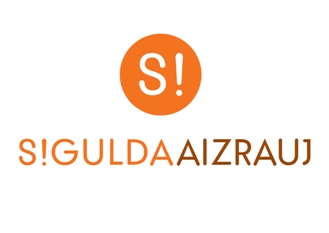 IEPIRKUMA(pamatojoties uz Publisko iepirkumu likuma 9.pantu)“Siguldas 1.pamatskolas ēkas II un III kārtas pārbūves darbu būvuzraudzība” (identifikācijas Nr. SNP 2019/19)NOLIKUMSSiguldas novads	20191. Vispārīgā informācija1.1. Iepirkuma identifikācijas numurs SNP 2019/191.2. Pasūtītājs         	1.2.1.	Siguldas novada pašvaldība Pasūtītāja rekvizīti:				Darba laiki:Pils iela 16, Siguldā				Pirmdiena	8:00 – 13:00 14:00 – 18:00Reģ. Nr.90000048152				Otrdiena	8:00 – 13:00 14:00 – 17:00Konts: LV15UNLA0027800130404		Trešdiena	8:00 – 13:00 14:00 – 17:00Tālruņa nr.67970844				Ceturtdiena	8:00 – 13:00 14:00 – 18:00 e-pasta adrese: pasts@sigulda.lv		Piektdiena	8:00 – 14:00     1.2.2.	Iepirkuma komisijas izveidošanas pamatojums:Iepirkuma komisijas priekšsēdētāja				            Inga ZālīteIepirkuma komisijas priekšsēdētājas vietniece 			Rudīte BeteKomisijas locekļi							Anita Strautmane									Andis Ozoliņš                                                                                                            Signe PavasareIepirkuma komisija izveidota 25.01.2018. ar Siguldas novada pašvaldības domes sēdes lēmumu “Par izmaiņām Siguldas novada pašvaldības Iepirkuma komisijas sastāvā” (protokols Nr.2, §13), veiktas izmaiņas komisijas sastāvā 22.02.2018. ar Siguldas novada pašvaldības domes sēdes lēmumu (protokols Nr. 3, §8), veiktas izmaiņas komisijas sastāvā 17.01.2019. ar Siguldas novada pašvaldības domes sēdes lēmumu (protokols Nr. 2, §19).1.2.3. Kontaktpersonas:	1.2.3.1. Par iepirkuma procedūru:Līga Landsberga, tālrunis 67800949, e-pasta adrese: liga.landsberga@sigulda.lv vai Inguna Abzalone, tālr. Nr.67800949, e-pasta adrese: iepirkumi@sigulda.lv1.2.3.2. Par tehniskiem jautājumiem:Teritorijas attīstības pārvaldes vietnieks būvniecības jautājumos Andris Magaļinskis, tālruņa nr. 29439833 e-pasta adrese: andris.magalinskis@sigulda.lv.1.3. Iepirkuma priekšmets 1.3.1. Saskaņā ar SIA “Būvdizains” izstrādāto būvprojektu “Siguldas 1.pamatskolas pārbūve Pulkveža Brieža ielā 105, Siguldā” (6. pielikums) būvuzraudzības veikšanu Siguldas 1.pamatskolas ēkas pārbūvei Pulkveža Brieža ielā 105, Siguldā, Siguldas novadā saskaņā ar Tehnisko specifikāciju (2.pielikums).1.3.2.CPV kods: 71247000-1 (būvdarbu uzraudzība)1.3.3.Pretendentam jānodrošina personāla pieejamība Nolikuma 2. pielikumā Tehniskā specifikācija izvirzītajām prasībām būvuzraudzības veikšanai norādītajā periodā. Uzraudzības pienākumi jāsāk pildīt 2 (divas) dienas pirms būvdarbu sākuma un jābeidz pēc būvdarbu pabeigšanas, būvobjekta nodošanas ekspluatācijā un Pabeigšanas atskaites (Uzraudzības noslēguma ziņojuma) iesniegšanas Pasūtītājam, kā arī pēc būvdarbu pabeigšanas, Pretendentam ir jāveic būves garantijas perioda apsekošana un jāuzrauga defektu labošanas darbi.1.4.	Iepirkuma dokumentu saņemšana1.4.1. Nolikumam ar pielikumiem ir nodrošināta tieša un brīva elektroniskā pieeja. Ar iepirkuma nolikumu var iepazīties Elektronisko iepirkumu sistēmā (turpmāk EIS) https://www.eis.gov.lv/EKEIS/Supplier/ un Siguldas novada pašvaldības tīmekļvietnē www.sigulda.lv. 1.4.2.	Jebkura papildu informācija, tai skaitā atbildes uz ieinteresēto piegādātāju uzdotiem jautājumiem par iepirkuma nolikumu, tiks publicētas EIS e-konkursu apakšsistēmā https://www.eis.gov.lv/EKEIS/Supplier/ un Siguldas novada pašvaldības tīmekļvietnē www.sigulda.lv. 1.4.3. Ieinteresētajam piegādātājam ir pienākums sekot līdzi publicētajai informācijai. Pasūtītāja Iepirkuma komisija nav atbildīga par to, ja kāda ieinteresētā persona nav iepazinusies ar informāciju, kam ir nodrošināta brīva un tieša elektroniskā pieeja.1.5. Līguma izpildes laiks 1.5.1. Ar uzvarējušo Pretendentu tiks slēgti 2 (divi) līgumi:1.5.1.1. II kārtas – Siguldas 1.pamatskolas ēkas pārbūves Pulkveža Brieža ielā 105, Siguldā būvuzraudzība;1.5.1.2. III kārtas – Siguldas 1.pamatskolas ēkas pārbūves Pulkveža Brieža ielā 105, Siguldā būvuzraudzība.Abi iepirkuma līgumi tiks noslēgti vienlaicīgi.1.5.2. Līguma izpildes termiņi būvuzraudzībai:        1.5.2.1. II kārtas būvuzraudzība jāveic no 2019.gada 3.jūnija līdz 2019.gada 16.septembrim, saskaņā ar 1.3.3.apakšpunktu;1.5.2.2. III kārta - būvuzraudzība jāveic no 2020.gada 1.jūnija līdz 2020.gada 14.septembrim, saskaņā ar 1.3.3.apakšpunktu.1.5.3. Pēc objekta pieņemšanas ekspluatācijā, garantijas laikā, ja būs nepieciešams, nodrošināt atzinuma/-u sagatavošanu par pārbūves laikā radušos trūkumu konstatāciju un novēršanu. 1.6. Piedāvājuma iesniegšanas vieta, datums, laiks un kārtība1.6.1. Pretendenti piedāvājumus var iesniegt līdz 2019.gada 24.maijā plkst.10.00 209.kabinetā, 2.stāvā, Zinātnes ielā 7, Peltēs, Siguldas pagastā, Siguldas novadā, pie jaunākā speciālista iepirkumu jautājumos, iesniedzot tos personīgi vai atsūtot pa pastu. Pasta sūtījumam jābūt nogādātam šajā punktā noteiktajā adresē līdz iepriekš minētajam termiņam. 1.6.2.	Piedāvājumi, kas iesniegti pēc minētā termiņa, netiks pieņemti. Pa pastu sūtītos piedāvājumus, kas saņemti pēc minētā termiņa, neatvērtus nosūtīs atpakaļ iesniedzējam. 1.7. Piedāvājuma nodrošinājumsPiedāvājuma nodrošinājums nav jāiesniedz.1.8. Piedāvājuma noformēšana1.8.1.	Piedāvājums iesniedzams aizlīmētā un aizzīmogotā aploksnē (vai citā iepakojumā), uz kuras jānorāda:1.8.1.1. pasūtītāja nosaukums un adrese;1.8.1.2. pretendenta nosaukums un adrese; 1.8.1.3. atzīme: Piedāvājums iepirkumam “Siguldas 1.pamatskolas ēkas II un III kārtas pārbūves būvuzraudzība”Identifikācijas Nr. SNP 2019/19 neatvērt līdz 24.05.2019. plkst.10:00” 1.8.2. Piedāvājums sastāv no trim daļām:pretendentu atlases dokumentiem (1 oriģināls un 1 kopija);tehniskā piedāvājuma (1 oriģināls un 1 kopija);finanšu piedāvājuma (1 oriģināls un 1 kopija). 1.8.3. Piedāvājuma visas daļas iesniedz Nolikuma 1.8.1.punktā minētajā aploksnē (vai citā iepakojumā). Piedāvājuma dokumentiem jābūt sanumurētiem, cauršūtiem (caurauklotiem) tā, lai dokumentus nebūtu iespējams atdalīt, un jāatbilst pievienotajam satura radītājam (uz piedāvājuma daļu oriģināliem un to kopijām norāda attiecīgi „ORIĢINĀLS” un „KOPIJA”). 1.8.4.	Dokumentu noformēšanā Pretendentam jāievēro Ministru kabineta 2018.gada 4.septembra noteikumu Nr.558 „Dokumentu izstrādāšanas un noformēšanas kārtība” prasības.1.8.5.  Piedāvājums jāsagatavo valsts valodā. Ja kāds no Pretendenta iesniegtajiem dokumentiem nav valsts valodā, tas jānoformē atbilstoši Ministru kabineta 2000.gada 22.augusta noteikumos Nr.291 „Kārtība, kādā apliecināmi dokumentu tulkojumi valsts valodā” 6.punktā norādītajam. 1.8.6.	Elektroniskā veidā jāiesniedz tehniskais piedāvājums un finanšu piedāvājums. Tiem jābūt veidotiem kā Microsoft Word un/vai Excel dokumentiem. Elektroniskajam datu nesējam (CD), kas satur tehnisko piedāvājumu un finanšu piedāvājumu, jābūt ievietotam Nolikuma 1.8.1.punktā minētajā aploksnē. Ja konstatētas pretrunas starp Pretendenta iesniegto piedāvājuma oriģinālu, piedāvājuma kopijām un iesniegto CD disku, tad tiks vērtēta piedāvājuma oriģinālā iekļautā informācija.1.8.7.	Iesniegtie piedāvājumi, izņemot Nolikuma 1.6.2.punktā noteikto gadījumu, ir Pasūtītāja īpašums un netiek atdoti atpakaļ Pretendentiem.1.9. Informācijas sniegšana un apmaiņa1.9.1.	Papildu informācijas sniegšana par iepirkuma dokumentos iekļautajām prasībām attiecībā uz piedāvājumu sagatavošanu un iesniegšanu vai Pretendentu atlasi tiek nodrošināta 3 (trīs) darba dienu laikā, bet ne vēlāk kā 4 (četras) dienas pirms piedāvājuma iesniegšanas termiņa beigām, ja Pretendents informāciju pieprasījis laikus.1.9.2.	Papildu informācija, tai skaitā atbildes uz ieinteresēto piegādātāju uzdotiem jautājumiem par iepirkuma nolikumu, tiks publicētas EIS e-konkursu apakšsistēmā https://www.eis.gov.lv/EKEIS/Supplier/ un Siguldas novada pašvaldības tīmekļvietnē www.sigulda.lv.1.9.3.	Laikā no piedāvājumu iesniegšanas dienas līdz to atvēršanas brīdim Pasūtītājs nesniedz informāciju par citu piedāvājumu esamību. Piedāvājumu vērtēšanas laikā līdz rezultātu paziņošanai Pasūtītājs nesniedz informāciju par vērtēšanas procesu.2. Informācija par iepirkuma priekšmetu2.1. Iepirkuma priekšmeta apraksts 2.1.1. Iepirkuma priekšmets ir būvuzraudzības pakalpojumi Siguldas 1.pamatskolas ēkas II un III kārtas būvniecības darbiem Siguldā, kas jāveic saskaņā ar iepirkuma Nolikumu un tā pielikumiem.CPV kods: 71247000-1 (būvdarbu uzraudzība)2.1.2.	Pretendentam nav tiesību iesniegt piedāvājuma variantus.2.1.3.  Pasūtītājs patur sev tiesības neizvēlēties nevienu no piedāvājumiem, ja visu Pretendentu piedāvātās Līgumcenas pārsniedz Siguldas novada pašvaldības budžetā piešķirtos līdzekļus.3. Prasības un iesniedzamie dokumentiIepirkumā var piedalīties piegādātāji Publisko iepirkumu likuma 1.panta 22.punkta izpratnē, kuri ir iesnieguši Nolikuma 3.sadaļā minētos dokumentus. Piedalīšanās iepirkumā ir Pretendenta brīvas gribas izpausme. Iepirkuma noteikumi visiem Pretendentiem ir vienādi.4. Iepirkuma norisePar visiem ar iepirkuma organizēšanu un norisi saistītiem jautājumiem ir atbildīga Siguldas novada pašvaldības Iepirkuma komisija. Iepirkuma komisijas uzdevums ir izvēlēties Pretendentu, kura piedāvājums atbilst Nolikuma prasībām.4.1. Piedāvājumu vērtēšana4.1.1.	Piedāvājumu noformējuma pārbaudi, Pretendentu atlasi, tehniskā piedāvājuma atbilstības pārbaudi un piedāvājuma izvēli saskaņā ar izraudzīto piedāvājuma izvēles kritēriju – saimnieciski izdevīgākais piedāvājums - Iepirkuma komisija veic slēgtā sēdē.4.1.2 Iepirkuma komisija izvēlas saimnieciski izdevīgāko piedāvājumu no piedāvājumiem, kas atbilst Nolikuma prasībām.4.1.3.Vērtējot piedāvājumu, Iepirkuma komisija ņems vērā tā kopējo cenu bez pievienotās vērtības nodokļa.4.1.4. Saimnieciski izdevīgākā piedāvājuma izvēles kritēriji un to skaitliskās vērtības:4.1.5.	Punktu skaitu katram Pretendentam par Nolikuma 4.1.4.punkta tabulā minētajiem kritērijiem nosaka šādi:4.1.5.1. punktu skaits Pretendenta piedāvātajai līgumcenai EUR bez PVN (A1 kritērijs):Pretendenta piedāvājums ar zemāko piedāvāto līgumcenu, EUR bez PVN tiek vērtēts ar maksimāli iespējamo punktu skaitu - 45 punkti. Punkti pārējo Pretendentu piedāvājumiem tiek aprēķināti pēc šādas formulas: A1 pret =A1 min /A1 pret x  45, kur A1 pret – vērtējamā Pretendenta iegūtais punktu skaits par tā piedāvāto līgumcenu; A1 min – lētākā Pretendenta piedāvātā līgumcena, EUR bez PVN; A1 pret – vērtējamā Pretendenta piedāvātā līgumcena, EUR bez PVN; 45 - maksimāli iespējamais punktu skaits par Pretendenta piedāvāto līgumcenu, EUR bez PVN.4.1.5.2. punktu skaits Pretendenta piedāvātajai līgumcenai EUR bez PVN (A2 kritērijs):Pretendenta piedāvājums ar zemāko piedāvāto līgumcenu, EUR bez PVN tiek vērtēts ar maksimāli iespējamo punktu skaitu - 45 punkti. Punkti pārējo Pretendentu piedāvājumiem tiek aprēķināti pēc šādas formulas: A2 pret =A2 min /A2 pret x  45, kur A2 pret – vērtējamā Pretendenta iegūtais punktu skaits par tā piedāvāto līgumcenu; A2 min – lētākā Pretendenta piedāvātā līgumcena, EUR bez PVN; A2 pret – vērtējamā Pretendenta piedāvātā līgumcena, EUR bez PVN;45 - maksimāli iespējamais punktu skaits par Pretendenta piedāvāto līgumcenu, EUR bez PVN.4.1.5.3. punktu skaits atzinuma/-u sagatavošana garantijas laikā maksa par 1 (vienu) stunduEUR (bez PVN) detalizētam būvuzraudzības realizācijas aprakstam (B kritērijs). Pretendenta piedāvājums ar zemāko piedāvāto maksu par 1 (vienu) stundu, EUR bez PVN tiek vērtēts ar maksimāli iespējamo punktu skaitu - 10 punkti. Punkti pārējo Pretendentu piedāvājumiem tiek aprēķināti pēc šādas formulas: Bpret =B min /B pret x 10, kurB pret – vērtējamā Pretendenta iegūtais punktu skaits par tā piedāvāto maksu par 1 (vienu) stundu EUR bez PVN;B zem – viszemākā piedāvātā cena par 1 (vienu) stundu EUR (bez PVN); B pied – vērtējamā piedāvājuma cena par 1 (vienu) stundu EUR (bez PVN); 10 – kritērija maksimālā skaitliskā vērtība.4.1.6. Kopējais katra Pretendenta iegūtais punktu skaits tiek aprēķināts šādi: P=A1+A2+B (P– Pretendenta piedāvājuma skaitliskais vērtējums).4.1.7.	Par saimnieciski visizdevīgāko piedāvājumu tiks atzīts piedāvājums, kurš ieguvis visaugstāko punktu skaitu. Maksimālais punktu skaits ir 100 (simts) punkti.4.1.8.	Ja Pasūtītājs pirms lēmuma pieņemšanas konstatē, ka diviem vai vairākiem Pretendentiem ir vienāds punktu skaits, Pasūtītājs izvēlas tā Pretendenta piedāvājumu, kuram ir augstāks vērtējums A1 kritērijā.4.2. Aritmētisku kļūdu labošanaAritmētisku kļūdu labošanu Iepirkuma komisija veic saskaņā ar Publisko iepirkumu likuma 41.panta devīto daļu.4.3. Nepamatoti lēta piedāvājuma noteikšanaJa Pretendenta iesniegtais piedāvājums ir nepamatoti lēts, Iepirkuma komisija rīkojas saskaņā ar Publisko iepirkumu likuma 53.pantu.4.4.	Gadījumā, ja iepirkumam tiks iesniegts tikai viens piedāvājums, kas pilnībā atbildīs Nolikuma prasībām, Pretendents, kas iesniedzis šo piedāvājumu, var tikt atzīts par iepirkuma uzvarētāju.4.5.	Ja neviens no iesniegtajiem piedāvājumiem netiks izskatīts vai netiks atzīts par atbilstošu, Iepirkuma komisijai ir tiesības uzvarētāju nepaziņot un iepirkumu izbeigt. Šādā gadījumā Iepirkuma komisija pieņem lēmumu par jauna iepirkuma organizēšanu.5. Iepirkuma līgums5.1.	Pasūtītājs slēgs iepirkuma līgumus (Nolikuma 8.pielikums) ar izraudzīto Pretendentu, pamatojoties uz tā iesniegto piedāvājumu un saskaņā ar iepirkuma Nolikumu. 5.2.      Uzvarējušam Pretendentam iepirkuma līgumi ir jānoslēdz ar Pasūtītāju ne vēlāk, kā 5 (piecu) darba dienu laikā pēc rakstiska uzaicinājuma (uz Pretendenta norādīto e-pasta adresi) par iepirkuma līguma noslēgšanu izsūtīšanas brīža. Ja šajā punktā minētajā termiņā Pretendents neparaksta iepirkuma līgumu, tas tiek uzskatīts par Pretendenta atteikumu slēgt iepirkuma līgumu.5.3.	Ja uzvarējušais Pretendents kavējas vai atsakās slēgt iepirkuma līgumu Nolikuma 5.2.punktā minētajā termiņā, iepirkuma līgums tiks slēgts ar nākamo Pretendentu, kurš iesniedzis saimnieciski visizdevīgāko piedāvājumu.5.4.	Grozījumus iepirkuma līgumā, izdara, ievērojot Publisko iepirkumu likuma 61.panta noteikumus.6. Iepirkuma komisijas tiesības un pienākumi6.1.Iepirkuma komisijas tiesības6.1.1. Pārbaudīt nepieciešamo informāciju kompetentā institūcijā, publiski pieejamās datubāzēs vai citos publiski pieejamos avotos, ja tas nepieciešams piedāvājumu atbilstības pārbaudei, Pretendentu atlasei, piedāvājumu vērtēšanai un salīdzināšanai, kā arī lūgt, lai kompetenta institūcija papildina vai izskaidro dokumentus, kas iesniegti komisijai. Pasūtītājs termiņu nepieciešamās informācijas iesniegšanai nosaka samērīgi ar laiku, kas nepieciešams šādas informācijas sagatavošanai un iesniegšanai.6.1.2.	Ja Pasūtītājs ir pieprasījis izskaidrot vai papildināt iesniegtos dokumentus, bet Pretendents to nav izdarījis atbilstoši Pasūtītāja noteiktajām prasībām, Pasūtītājam nav pienākums atkārtoti pieprasīt, lai tiek izskaidrota vai papildināta šajos dokumentos ietvertā informācija.6.1.3.	Pieaicināt ekspertu Pretendenta piedāvājuma noformējuma pārbaudei, piedāvājuma atbilstības pārbaudei, kā arī piedāvājuma vērtēšanai.6.1.4.	Pieprasīt, lai Pretendents precizētu informāciju par savu piedāvājumu, ja tas nepieciešams piedāvājuma noformējuma pārbaudei, Pretendentu atlasei, piedāvājuma atbilstības pārbaudei, kā arī piedāvājumu vērtēšanai un salīdzināšanai.6.1.5.	Ja piedāvājums nav noformēts atbilstoši Nolikuma 1.8.punktā minētajām prasībām un/vai iesniegtie dokumenti neatbilst kādai no Nolikuma 3.sadaļas prasībām, Iepirkumu komisija var lemt par iesniegtā piedāvājuma tālāko neizskatīšanu un nevērtēšanu, pieņemot argumentētu lēmumu par to.6.1.6.	Ja Pretendenta pieteikums (Nolikuma 1.pielikums) nav aizpildīts pilnībā vai atbilstoši prasītajai informācijai, Iepirkuma komisija turpmāk šo piedāvājumu neizskata un nevērtē. Šajā gadījumā Pretendenta iesniegtais Piedāvājums paliek Pasūtītāja īpašumā un netiek atdots Pretendentam.6.1.7.	Normatīvajos aktos noteiktajā kārtībā labot aritmētiskās kļūdas Pretendentu finanšu piedāvājumos, informējot par to Pretendentu.6.1.8.  Iepirkuma komisija Pretendentu, kuram būtu piešķiramas iepirkuma līguma slēgšanas tiesības, izslēdz no dalības iepirkumā jebkurā no Publisko iepirkumu likuma, 9.panta astotajā daļā paredzētajiem gadījumiem.6.1.9. Izvēlēties nākamo saimnieciski visizdevīgāko piedāvājumu, ja izraudzītais Pretendents atsakās slēgt iepirkuma līgumu ar Pasūtītāju. 6.1.10. Pirms lēmuma pieņemšanas par līguma slēgšanas tiesību piešķiršanu, iepirkuma komisija attiecībā uz Pretendentu, kuram būtu piešķiramas līguma slēgšanas tiesības, veic pārbaudi par Starptautisko un Latvijas Republikas nacionālo sankciju likuma 11.1 panta pirmajā daļā  un otrajā daļā minēto izslēgšanas gadījumu esamību Starptautisko un Latvijas Republikas nacionālo sankciju likuma 11.1 pantā noteiktajā kārtībā6.1.11.Lemt par iepirkuma izbeigšanu vai pārtraukšanu.6.1.12. Neizvēlēties nevienu no piedāvājumiem, ja tie pārsniedz Siguldas novada pašvaldības budžetā piešķirtos līdzekļus.6.1.13. Noraidīt piedāvājumus, ja tie neatbilst iepirkuma Nolikuma prasībām vai Pretendents ir sniedzis nepatiesu informāciju savas kvalifikācijas novērtēšanai, vai vispār nav sniedzis pieprasīto informāciju.6.1.14. Iepirkuma komisija patur sev tiesības nekomentēt iepirkuma norises gaitu. 6.2.   Iepirkuma komisijas pienākumi6.2.1.	Nodrošināt iepirkuma norisi un dokumentēšanu.6.2.2. 	Nodrošināt Pretendentu brīvu konkurenci, kā arī vienlīdzīgu un taisnīgu attieksmi pret tiem.6.2.3. Pēc ieinteresēto personu pieprasījuma normatīvajos aktos noteiktajā kārtībā sniegt informāciju par nolikumu.6.2.4. Vērtēt Pretendentu piedāvājumus saskaņā ar Publisko iepirkumu likumu, citiem normatīvajiem aktiem un Nolikumu, izvēlēties piedāvājumu vai pieņemt lēmumu par iepirkuma izbeigšanu bez rezultātiem, vai iepirkuma pārtraukšanu. 6.2.5.	Rakstiski informēt Pretendentus par iesniegto materiālu vērtēšanas gaitā konstatētām aritmētiskām kļūdām.6.2.6.	Lemt par piedāvājuma atdošanu Pretendentam gadījumos, kad nav ievērota Nolikumā noteiktā piedāvājumu iesniegšanas kārtība.6.2.7.	Noteikt iepirkuma uzvarētāju.6.2.8.	3 (trīs) darba dienu laikā pēc lēmuma pieņemšanas rakstiski informēt visus Pretendentus par iepirkuma rezultātiem.6.2.9.	Nosūtīt informāciju Iepirkumu uzraudzības birojam www.iub.gov. un ievietot informāciju Siguldas novada pašvaldības tīmekļa vietnē www.sigulda.lv un EIS e-konkursu apakšsistēmā https://www.eis.gov.lv/EKEIS/Supplier/7. Pretendenta tiesības un pienākumi7.1. Pretendenta tiesības7.1.1. 	Piedāvājuma sagatavošanas laikā Pretendentam ir tiesības rakstveidā vērsties pie Iepirkuma komisijas neskaidro jautājumu precizēšanai.7.1.2.	Līdz piedāvājumu iesniegšanas termiņa beigām Pretendents ir tiesīgs atsaukt vai mainīt savu iesniegto piedāvājumu. Atsaukumam ir bezierunu raksturs, un tas izbeidz dalībnieka turpmāko līdzdalību iepirkumā. Piedāvājums atsaucams vai maināms, pamatojoties uz rakstveida iesniegumu, kas saņemts līdz piedāvājumu iesniegšanas termiņa beigām un apstiprināts ar uzņēmuma zīmogu un Pretendenta pilnvarotas personas parakstu.7.1.3.	Ja Pretendents, kas iesniedzis piedāvājumu iepirkumā, uzskata, ka ir aizskartas tā tiesības vai ir iespējams šo tiesību aizskārums, ir tiesīgs pieņemto lēmumu pārsūdzēt Administratīvajā rajona tiesā Administratīvā procesa likumā noteiktajā kārtībā viena mēneša laikā no Iepirkuma komisijas lēmuma spēkā stāšanās brīža. Administratīvās rajona tiesas spriedumu var pārsūdzēt kasācijas kārtībā Augstākās tiesas Senāta Administratīvo lietu departamentā. Lēmuma pārsūdzēšana neaptur tā darbību.7.2. Pretendenta pienākumi7.2.1. 	Sagatavot piedāvājumus atbilstoši Nolikuma prasībām.7.2.2. 	Sniegt patiesu informāciju.7.2.3. Sniegt atbildes uz Iepirkuma komisijas pieprasījumiem par papildu informāciju, kas nepieciešama piedāvājumu noformējuma pārbaudei, Pretendentu atlasei, piedāvājumu atbilstības pārbaudei, salīdzināšanai un vērtēšanai.7.2.4. 	Segt visas izmaksas, kas saistītas ar piedāvājumu sagatavošanu un iesniegšanu.Personas datu aizsardzībaDatu pārzinis ir Siguldas novada pašvaldība, reģistrācijas Nr. 90000048152, juridiskā adrese: Pils iela 16, Sigulda, Siguldas novads, kas veic personas datu apstrādi publisko iepirkumu veikšanas nolūkam;Papildus informāciju par minēto personas datu apstrādi var iegūt Siguldas novada pašvaldības tīmekļa vietnes www.sigulda.lv sadaļā Pašvaldība/Privātuma politika, iepazīstoties ar Siguldas novada pašvaldības iekšējiem noteikumiem “Par Siguldas novada pašvaldības personas datu apstrādes privātuma politiku” vai klātienē Siguldas novada pašvaldības klientu apkalpošanas vietās."Pielikumi:1.pielikums 		Pretendenta pieteikums;2.pielikums		Tehniskās specifikācijas;3.pielikums 		Pretendenta pieredzes apraksts;4.pielikums		Finanšu piedāvājuma forma;5.pielikums		Pretendenta personāla saraksta forma;6.pielikums		Būvprojekts;7.pielikums		Apakšuzņēmēja apliecinājuma forma;8.pielikums		Līguma projekts.1.pielikums  Pretendenta pieteikums“Siguldas 1.pamatskolas ēkas II un III kārtas pārbūves darbu būvuzraudzība”  (identifikācijas Nr. SNP 2019/19)Iepazinušies  ar  iepirkuma “Siguldas 1.pamatskolas ēkas II un III kārtas pārbūves darbu būvuzraudzība” (Nr. SNP 2019/19), nolikumu un pieņemot visus tā noteikumus, es, šī pieteikuma beigās parakstījies, apstiprinu, ka piekrītu iepirkuma noteikumiem, un piedāvāju veikt būvuzraudzības pakalpojumus Siguldas 1.pamatskolas ēkas Pulkveža Brieža ielā 105, Siguldā  pārbūves II un III kārtas būvuzraudzību, par summu:Nolikuma 4.1.4.punkts - A1 kritērijs: Nolikuma 4.1.4..punkts - A2 kritērijs: Nolikuma 4.1.3.punkts - B kritērijs: Apliecinām, ka darbu izpildes apstākļi un apjoms ir skaidrs un ka to var realizēt, nepārkāpjot normatīvo aktu prasības un publiskos ierobežojumus, atbilstoši Nolikumam un tā pielikumiem.Apliecinām, ka piekrītam visiem iepirkuma līguma projekta nosacījumiem (nolikuma 8.pielikums).Ar šo mēs uzņemamies pilnu atbildību par iesniegto piedāvājumu, tajā ietverto informāciju, noformējumu, atbilstību iepirkuma Nolikuma prasībām. Visas iesniegtās dokumentu kopijas atbilst oriģinālam, sniegtā informācija un dati ir patiesi.Esam iesnieguši visu prasīto informāciju.Piedāvājuma derīguma termiņš ir 90 dienas.Informācija, kas pēc Pretendenta domām ir uzskatāma par ierobežotas pieejamības informāciju, atrodas Pretendenta piedāvājuma _________________________ lpp. Piedāvājums dalībai iepirkuma procedūrā sastāv no __________ lpp.Informācija, kas pēc Pretendenta domām ir uzskatāma par komercnoslēpumu, atrodas Pretendenta piedāvājuma _________________________ lpp. Vārds, Uzvārds			_____________________________________Ieņemamais amats			_____________________________________Paraksts				_____________________________________Datums					__________		_________________2.pielikumsTehniskā specifikācijaPretendentam jāveic būvuzraudzība Siguldas 1. Pamatskolas,  II un III kārtas būvniecības darbiem, Pulkveža Brieža iela 105, Sigulda, Siguldas novads, būvniecības laikā (turpmāk - Būvobjekts), nodrošinot pasūtītāja interešu pārstāvību būvdarbu veikšanas procesā. Līgumu izpildes laiks ir no līguma spēkā stāšanās dienas līdz Būvobjekta nodošanai ekspluatācijā un būvdarbu garantijas termiņa laikā. Plānotais būvdarbu uzraudzības termiņš ir 8mēneši. Līgumu izpildes termiņš, t.sk. būvdarbu uzraudzība garantijas laikā nepārsniedz 5 gadus.Pretendentam jāpiedalās ēkas nodošanā ekspluatācijā un defektu konstatācijas komisijas darbā garantijas periodā 60 mēnešus no Būvobjekta nodošanas ekspluatācijā. Pretendentam jāveic projekta tehniskā un administratīvā vadība, un būvuzraudzība atbilstoši izstrādātajiem Būvobjektu būvprojektiem, Būvniecības likumam, 19.08.2014. Ministru kabineta noteikumiem Nr.500 „Vispārīgie būvnoteikumi”, 02.09.2014. Ministru kabineta noteikumiem Nr. 529 “Ēku Būvnoteikumi”, ar Ministru kabineta noteikumiem apstiprinātiem Latvijas būvnormatīviem (LBN), kuru piemērošana nepieciešama būvdarbu izpildē un būvuzraudzības pakalpojuma sniegšanā, citiem būvniecības un būvuzraudzības darbus regulējošiem normatīviem.Izpildītājs ir atbildīgs par to, lai visā līguma izpildes laikā tam būtu spēkā esošas licences un sertifikāti, kas nepieciešami saskaņā ar normatīvajiem aktiem, kā arī uzņemas atbildību, kas būvuzraugam ir noteikta saskaņā ar normatīvajiem aktiem.Papildus veicamie pienākumi būvdarbu laikā:Pēc līguma parakstīšanas rūpīgi iepazīties ar projekta dokumentāciju, rasējumiem un tehniskajām specifikācijām, Būvdarbu līgumu un citiem dokumentiem, kas nepieciešami pilnīgai projekta izpratnei un tā īstenošanai. Nekavējoties, bet ne vēlāk kā 2 (divu) nedēļu laikā, informēt Pasūtītāju, ja tiek atklāti kādi trūkumi, sniedzot ieteikumus šo trūkumu novēršanai;Pārbaudīt un informēt Pasūtītāju par Būvdarbu veicēja apdrošināšanas polišu un garantiju atbilstību Būvdarbu līguma un spēkā esošo tiesību aktu prasībām.Konsultēt pasūtītāju jautājumos par būvniecības organizāciju, būvdarbu izpildi un citiem saistītiem jautājumiem;Nodrošināt koordināciju un saziņu starp visām projektā iesaistītajām pusēm, lai nodrošinātu efektīvu pāreju starp dažādiem projekta etapiem;Administrēt Būvdarbu līgumu un nodrošināt, ka tiek izpildīti līguma punkti, kas nosaka darbu kvalitāti; Sagatavot Pasūtītājam dokumentu sarakstu būvatļaujas un citu nepieciešamo atļauju saņemšanai un iesniegt tos Būvvaldē un citās valsts un pašvaldību institūcijās;Pirms būvniecības darbu uzsākšanas novērtēt būvdarbu veicēja izstrādāto projekta ieviešanas programmu (detalizēts kalendārais grafiks un būvdarbu veikšanas projekts), izvērtējot darba grafikus, tehnisko personālu, aprīkojumu, pieaicinātos apakšuzņēmējus un citu būvdarbu veicēja iesniegto informāciju. Piedāvājumā iekļaut paraugu būvuzraudzības veikšanas plānam, kas attiecināms uz konkrēto objektu, un kurā ievērotas normatīvo aktu prasības;Nodrošināt atbildīgā būvuzrauga klātbūtni Būvobjektos vismaz 4 stundas dienā;Nodrošināt atbildīgā būvuzrauga ārpuskārtas ierašanos Būvobjektos 12 stundu laikā pēc Pasūtītāja vai Būvdarbu veicēja mutiska vai rakstiska pieprasījuma; (minētais punkts attiecināms uz brīvdienām gadījumā, ja vēlākā būvdarbu posmā rodas kavējumi un būvniekam jāstrādā pa brīvdienām; normālās darba dienās atbildīgajam būvuzraugam jābūt uz vietas);Pārbaudīt Būvdarbu un pielietoto materiālu, būvizstrādājumu un/vai tehnoloģiju atbilstību Projekta dokumentācijai un Latvijas Republikā spēkā esošo normatīvo aktu prasībām. Konstatējot neatbilstību Projekta dokumentācijai un Latvijas Republikā spēkā esošo normatīvo aktu prasībām nekavējoties, pārkāpuma konstatēšanas dienā, iesniegt Būvdarbu veicējam rakstisku pretenziju un informēt par to Pasūtītāju, iesniedzot pretenzijas kopiju;Pārbaudīt atbilstošās būvdarbu izpilddokumentācijas, materiālu, būvizstrādājumu un iekārtu atbilstību apliecinošo dokumentu un citu saistīto dokumentu (segto darbu pieņemšanas akti, nozīmīgo konstrukciju pieņemšanas akti, sertifikāti, tehniskās pases, ražotāja standarta tehniskās pases, ražotāju garantijas, izgatavoto būvkonstrukciju pārbaudes protokoli, pārskati u.c.), kā arī atbilstoši Latvijas Republikas normatīvo aktu prasībām aizpildīta būvdarbu žurnāla esamību Būvobjektu būvlaukumā;Uzraudzīt Būvdarbu līgumā un spēkā esošajos tiesību aktos noteikto vides aizsardzības prasību ievērošanu;Veikt segto un citu būvdarbu fotoattēlu uzņemšanu pirms konkrēto darbu uzsākšanas, darbu izpildes laikā un pēc darbu pabeigšanas  iesniegt tos Pasūtītājam elektroniski 1 (vienu) reizi nedēļā; Pārbaudīt un izvērtēt no Būvdarbu veicēja saņemtos būvdarbu izpildes aktus, akceptējot tos vai 3 (trīs) darba dienu laikā no saņemšanas brīža pamatoti rakstveidā atteikt tos pieņemt, un par savu lēmumu nekavējoties informējot Pasūtītāju, iesniedzot atteikuma kopiju;Kontrolēt Būvdarbu izmaksu atbilstību Pasūtītāja apstiprinātajām izmaksu tāmēm un sniegt ikmēneša atskaites par izmaksām;Analizēt Būvdarbu veicēja un darbuzņēmēju iesniegtās tāmes, darbu veikšanas projektus, darbu veikšanas kalendāros grafikus, un citus ar būvniecību saistītos dokumentus, sekot līdzi autoruzraudzības procesam, piedalīties neparedzēto būvdarbu, projekta risinājumu izmaiņu izvērtēšanā un sagatavot par šiem jautājumiem ieteikumus un komentārus, informēt un konsultēt Pasūtītāju. Piedāvājumā iekļaut paraugu dokumentācijai, vai aprakstu, kā tiek paredzēts nodrošināt būvdarbu izpildes un laika grafika atbilstības kontroli;Nodrošināt, lai netiktu pārsniegts būvdarbu izpildes budžets, pamatotu papildus izdevumu rašanās gadījumā koordinēt būvniecības projekta korekciju ieviešanu;Būvdarbu izpildes laikā konstatējot neparedzētos būvdarbus, kuru izmaksas pārsniedz Būvdarbu līgumcenu, saskaņojot ar Pasūtītāju un būvprojekta autoru, iesniegt priekšlikumus līdzekļu ekonomijai esošo tāmju ietvaros, veikt Būvdarbu veicēja sagatavoto papildus būvdarbu tāmju ekspertīzi un papildus darbu nepieciešamības/pamatotības izvērtējumu;Kontrolēt un uzraudzīt būvdarbu veikšanas un finanšu grafikus, Pasūtītāja organizētajās sapulcēs ziņot par grafiku progresu;Organizēt, vadīt un protokolēt iknedēļas Būvsapulces. Pirmo Būvsapulci sasaukt ne vēlāk kā trīs darba dienu laikā pēc Būvdarbu uzsākšanas. Kārtējās būvsapulces norises laiks tiek noteikts Būvsapulces protokolā. Būvsapulces protokolu Izpildītājs izsniedz Pasūtītājam Būvdarbu veicējam un Autoruzraugam ne vēlāk kā nākamajā darba dienā pēc Būvsapulces. Piedāvājumā iekļaut paraugu gan būvdarbu uzsākšanas sapulces, gan  būvsapulces protokolam, ar tajā izskatāmajiem jautājumiem;Sniegt iespējamo problēmu risinājumus, nesaskaņu vai neskaidrību gadījumos starp Pasūtītāju, Būvdarbu veicēju, darbuzņēmēju un Būvprojekta autoru;Visus strīdus ar Būvdarbu veicēju par Būvdarbu izpildes atbilstību Būvdarbu līguma noteikumiem Izpildītājam jārisina patstāvīgi, bet iesaistot Pasūtītāju Par šajā punktā minēto strīdu Izpildītājs informē Pasūtītāju; Izpildītājam jāatskaitās saskaņā ar tehniskās specifikācijas prasībām, kā arī pēc Pasūtītāja pieprasījuma jāziņo un jāsniedz papildus informācija par saviem lēmumiem un būvdarbu gaitu;Katru mēnesi pārbaudīt darbu gaitu un ikmēneša atskaitē informēt Pasūtītāju par atbilstību kalendārajam grafikam vai nepieciešamību veikt koriģējošus pasākumus; Darbu kavējuma gadījumā izskatīt iespējas progresa paātrināšanai un informēt par tām Pasūtītāju īpašā ziņojumā, norādot kavējuma iemeslus un iespējamos risinājumus;Būvdarbu izpildes termiņa pagarinājuma gadījumā izskatīt šāda pagarinājuma ietekmi uz Projektu un informēt par to Pasūtītāju;Pārbaudīt ikmēneša maksājumu dokumentāciju;Aizsargāt Pasūtītāja intereses saistībā ar Būvdarbu veicēja prasījumiem pēc izpildes termiņa pagarinājuma vai papildu izmaksu kompensācijas, kā arī saistībā ar Būvdarbu līguma ievērošanu un tajā noteikto pienākumu izpildi; Nekavējoties informēt Pasūtītāju par jebkādiem apstākļiem vai strīdiem, kuros nepieciešams iesaistīties Pasūtītājam;Izskatīt un atbildēt Būvdarbu veicēja iesniegtos prasījumus un informēt Pasūtītāju par prasījumu noraidīšanas vai samazināšanas iespējām;Nepieciešamības gadījumā piemērot Būvdarbu līgumā noteiktos kavējuma sodus un/vai sodus par līguma noteikumu pārkāpumiem;Pirms Būvobjektu nodošanas ekspluatācijā nodrošināt pilnu izpilddokumentācijas saskaņošanu un apstiprināšanu;Mēnesi pirms plānotās Būvobjektu nodošanas ekspluatācijā sagatavot informāciju par Objektu gatavības statusu un sastādīt nepabeigto būvdarbu un atklāto defektu sarakstu, to izpildes un novēršanas grafiku un veikt tā kontroli līdz pilnīgai būvdarbu pabeigšanai un pieņemšanas-nodošanas akta parakstīšanai starp Būvdarbu veicēju un Pasūtītāju;Pārbaudīt un apstiprināt izpildrasējumus, kā arī iekārtu un sistēmu ekspluatācijas un apkopes instrukcijas;Nodrošināt visu ražotāja garantiju nodošanu Pasūtītājam;Izpildītājam jāsagatavo un jāiesniedz Pasūtītājam Būvdarbu un Uzraudzības izpildes atskaites, formātu iepriekš saskaņojot ar Pasūtītāju. Atskaites jāiesniedz 1 (vienā) eksemplārā papīra formātā, iesietas un elektroniski MS Office Word nolasāmā formātā. Ja dažādu atskaišu iesniegšanas termiņš sakrīt, tās drīkst apvienot vienā atskaitē, sniedzot atbildes uz zemāk minētajām prasībām. Piedāvājumā jāiekļauj atskaišu paraugi, kas attiecināmi uz konkrēto objektu, un kas apliecina pretendenta izpratni par atskaitēs ietveramo informāciju un tās saturu:Uzsākšanas atskaiti iesniedz 14 dienu laikā no būvdarbu uzsākšanas. Atskaitē ietver sekojošu informāciju:uzraudzības personāla grafiks;būvdarbu izpildes kalendārais grafiks un naudas plūsma;būvdarbu kvalitātes kontroles plāns;uzraudzības dokumentu aprites un uzglabāšanas shēma;būvdarbu dokumentu aprites un uzglabāšanas shēma;būvdarbu līguma administratīvo saistību un noteikumu izpilde norādot datumus (būvatļaujas izdošana, saistību raksti, būvlaukuma pārņemšana, zemju lietas, satiksmes organizācijas, informācijas stendu, sabiedriskās attiecības, informācija presei);iespējamo risku novērtējumsIkmēneša atskaiti iesniedz 10 dienu laikā pēc kalendārā mēneša beigām un tajā ietilpst:atskaite par būvdarbu veicēja iepriekšējā periodā un kopā veiktajiem būvdarbiem;pārskats par veiktajām kvalitātes pārbaudēm;nepieciešamības gadījumā pārskats par plānotajiem un veiktajiem darbu progresa korekcijas pasākumiem;precizēts būvdarbu izpildes kalendārais un naudas plūsmas grafiks (paveiktā un plānotā salīdzinājums);problēmu, risku un Uzraudzības ieguldījuma to risināšanā un novēršanā apraksts;fotoattēli pirms konkrēto darbu uzsākšanas, darbu izpildes laikā un pēc darbu pabeigšanas;konstatēto defektu fotoattēlu atskaite un iepriekšējo defektu novēršanas atzīme (ja attiecināms);akts par paveikto būvdarbu uzraudzību.Pabeigšanas atskaiti iesniedz 14 dienu laikā pēc Būvdarbu pabeigšanas un tajā ietilpst:atskaite par Būvdarbu veicēja iepriekšējā periodā un pavisam kopā veiktajiem būvdarbiem;faktiskais būvdarbu izpildes un naudas plūsmas grafiks;faktiskais Uzraudzības izpildes un naudas plūsmas grafiks;būvprojekta un būvdarbu veicēja novērtējums;informācija par būvdarbu pieņemšanu ekspluatācijā;akts par paveikto būvdarbu uzraudzību;ieteikumi garantijas periodamMinimālās prasības Būvobjektu uzraudzības grupas sastāvam:Sniedzot Tehniskajā specifikācijā minētos būvuzraudzības pakalpojumus, Pretendentam jānodrošina šāda minimālā speciālistu klātbūtne Būvobjektā8. Pretendentiem pakalpojuma sniegšanā ir jānodrošina šādas pārbaudes metodes:3.pielikumsPRETENDENTA UN/VAI TĀ PIESAISTĪTO APAKŠUZŅĒMĒJU PIEREDZE* Pretendents pievieno pozitīvas pasūtītāju atsauksmes vai citus dokumentus kuros objektīvi var pārliecināties par norādīto līgumu izpildi. Atsauksmēs jānorāda vai tām jāpievieno nolikuma 3.7. punktā noteikto informāciju4.pielikumsFINANŠU PIEDĀVĀJUMA FORMA Mēs _____________________________________________________________________________pretendenta nosaukums, Reģ. Nr.piedāvājam veikt “Siguldas 1.pamatskolas ēkas II un III kārtas pārbūves darbu būvuzraudzība” (identifikācijas Nr. SNP 2019/19), saskaņā ar iepirkuma nolikuma un tā pielikumu nosacījumiem par summu:Nolikuma 4.1.4.punkts - A1 kritērijs: Nolikuma 4.1.4.punkts - A2 kritērijs: Nolikuma 4.1.3.punkts - B kritērijs: Apliecinām, ka:kopējā summā ir iekļautas visas ar Tehnisko specifikāciju (Nolikuma 2.pielikums) noteikto pakalpojuma sniegšanu saistītās izmaksas, ceļa un sakaru izdevumi, izdevumi par darbu veikšanai nepieciešamo tehnikas, aprīkojuma, piegādi, nomu, apdrošināšanas izmaksas, atlīdzības un obligātie maksājumi, visas ar to netieši saistītās izmaksas, piegādes izmaksas, kā arī iespējamā peļņa un virsizdevumi, visi normatīvajos aktos paredzētie nodokļi, izņemot pievienotās vērtības nodokli.Ar šo uzņemos pilnu atbildību par finanšu piedāvājuma formā ietverto informāciju, atbilstību Nolikuma prasībām. Sniegtā informācija un dati ir patiesi.Vārds, Uzvārds				_____________________________________Ieņemamais amats			_____________________________________Paraksts				_____________________________________Datums					__________		________________5.pielikumsPretendenta personāla saraksta formaVadošais (galvenais) būvuzraugs Ar šo uzņemos pilnu atbildību par apliecinājumā ietverto informāciju, atbilstību Nolikuma prasībām. Sniegtā informācija un dati ir patiesi.Būvuzraugs siltumapgādes, ventilācijas un gaisa kondicionēšanas sistēmu būvdarbu būvuzraudzībāAr šo uzņemos pilnu atbildību par apliecinājumā ietverto informāciju, atbilstību Nolikuma prasībām. Sniegtā informācija un dati ir patiesi.Būvuzraugs – elektroietaišu izbūves darbu būvuzraudzībāAr šo uzņemos pilnu atbildību par apliecinājumā ietverto informāciju, atbilstību Nolikuma prasībām. Sniegtā informācija un dati ir patiesi.Būvuzraugs – elektronisko sakaru sistēmu un tīklu būvdarbu būvuzraudzībāAr šo uzņemos pilnu atbildību par apliecinājumā ietverto informāciju, atbilstību Nolikuma prasībām. Sniegtā informācija un dati ir patiesi.6.pielikumsBūvprojektsBūvprojekts pievienots kā atsevišķs pielikums.7.pielikums		APAKŠUZŅĒMĒJA APLIECINĀJUMS(ja Pretendents plāno piesaistīt apakšuzņēmēju/-s)Ar šo <Apakšuzņēmēja nosaukums, reģ. nr. un adrese> apliecina, ka:1) ir informēts par to, ka <Pretendenta nosaukums, reģistrācijas numurs un adrese> iesniegs piedāvājumu Siguldas  novada  pašvaldībai, reģistrācijas numurs 90000048152, Pils iela 16, Siguldā, LV-2150, rīkotam iepirkumam “Siguldas 1.pamatskolas ēkas II un III kārtas pārbūves darbu būvuzraudzība”  (identifikācijas nr. SNP 2019/19);2)  piedalīsies līguma izpildē kā apakšuzņēmējs;3)  nodod Pretendentam <aprīkojumu, resursus, transportu, pieredzi u.tml.> 8.pielikumsBūvUzraudzības Līgums Projekts 2019. gada ___. _____________Siguldas novada pašvaldība, reģistrācijas Nr.90000048152, adrese Pils ielā 16, Sigulda, Siguldas novads, tās ______________________________ personā, kura rīkojas saskaņā ar 2017.gada 10.augusta Siguldas novada pašvaldības domes saistošajiem noteikumiem Nr.20 „Siguldas novada pašvaldības nolikums” (prot.Nr.14, §1), turpmāk tekstā – Pasūtītājs, no vienas puses, un __________________, reģistrācijas Nr. _________________, adrese ________________turpmāk tekstā – Uzņēmējs, kuras vārdā saskaņā ar _________ rīkojas  ____________________, no otras puses, turpmāk tekstā Pasūtītājs un Uzņēmējs abi kopā saukti arī Puses, bet katrs atsevišķi arī Puse, pamatojoties uz Siguldas novada pašvaldības rīkoto iepirkumu “Siguldas 1.pamatskolas ēkas II un III kārtas pārbūves darbu būvuzraudzība” identifikācijas Nr. SNP 2019/19, turpmāk tekstā - Iepirkums, rezultātiem un Iepirkumā iesniegto piedāvājumu, noslēdz šāda satura līgumu, turpmāk tekstā – Līgums, kas ir saistošs kā Pusēm, tā arī viņu saistību un tiesību pārņēmējiem: Līguma priekšmetsPasūtītājs uzdod un Uzņēmējs apņemas veikt:Siguldas 1.pamatskolas ēkas pārbūvi Pulkveža Brieža ielā 105, Siguldā, Siguldas novadā II kārtas, turpmāk tekstā – Objekts, būvdarbu būvuzraudzību, turpmāk tekstā – Būvuzraudzību, un atzinuma/-u sagatavošana garantijas laikā, turpmāk tekstā – Darbi. Darbus Uzņēmējs veic ievērojot Latvijas Republikas normatīvo aktu prasības, Pasūtītāja norādījumus, Līguma noteikumus un Līguma pielikumā esošos dokumentus:Tehniskā specifikācija (1.pielikums), Tehniskais piedāvājums (2. pielikums).Finanšu piedāvājums (3.pielikums);Personāla saraksts (4.pielikums);Objekta būvdarbu līguma kopija, turpmāk tekstā – Būvdarbu līgums, ar būvdarbu veicēju __________________, turpmāk tekstā – Būvdarbu veicējs, (5.pielikums).Līguma izpildei nepieciešamie dokumentiUzņēmējs 10 (desmit) darba dienu laikā pēc Līguma abpusējas parakstīšanas un pirms būvdarbu uzsākšanas Objektā Pasūtītājam iesniedz Līguma 8. punkta noteikumiem atbilstošu Uzņēmēja profesionālās civiltiesiskās atbildības apdrošināšanas polises apdrošināšanas līgumu, apdrošināšana polisi  un dokumentu, kas apliecina apdrošināšanas prēmijas apmaksu pilnā apmērā apliecinošu dokumentu.Uzņēmējam ir pienākums uzturēt spēkā Darbu izpildei nepieciešamās speciālās atļaujas, licences un sertifikātus visā Līguma darbības laikā.Uzņēmējs 10 (desmit) darba dienu laikā pēc Līguma abpusējas parakstīšanas iesniedz Pasūtītājam beznosacījumu garantiju - līguma izpildes nodrošinājumu 10% (desmit procentu) apmērā no Līguma 4.1.punktā norādītās cenas. Uzņēmējam ir pienākums nodrošināt tās spēkā esamību Līguma izpildes laikā.Darbu uzsākšana un izpildes termiņš Darbus:Būvuzraudzību Uzņēmējs sāk veikt 2 (divas) dienas pirms būvdarbu uzsākšanas un tā jābeidz pēc būvdarbu pabeigšanas, Objekta pieņemšanas ekspluatācijā un pabeigšanas atskaites (Uzraudzības noslēguma ziņojuma) iesniegšanas Pasūtītājam;atzinuma/-u sagatavošana garantijas laikā, pēc būvdarbu pabeigšanas. Būvdarbu  garantijas termiņš 5 (pieci) gadi no Objekta pieņemšanas ekspluatācijā.  Darbu organizatoriskie jautājumi tiek izskatīti un risināti būvsapulcēs. Būvsapulces dienas kārtība, klātesošie dalībnieki (Pasūtītājs, būvuzraugs, autoruzraugs un Būvdarbu veicējs) un pieņemtie lēmumi tiek fiksēti protokolā un tie ir obligāti izpildāmi Uzņēmējam, ja vien tie nav pretrunā ar Līgumu. Pasūtītājam ir pienākums nodrošināt sava pārstāvja piedalīšanos būvsapulcēs.  Līguma summa un norēķinu kārtībaPar Būvuzraudzību Pasūtītājs apņemas samaksāt ______________EUR (___________________________euro un _________ centi) un 21% (pievienotās vērtības nodokli, turpmāk tekstā – PVN) _________________EUR (__________________euro un ___________centi), kopā _________________EUR (__________________euro un ___________centi). Samaksa par kvalitatīvi veikto Būvuzraudzību tiks veikta šādā kārtībā:90% no Līguma 4.1.punktā noteiktās finanšu līdzekļu summas tiks samaksāti par proporcionāli paveiktajiem un ikmēneša būvdarbu pieņemšanas – nodošanas aktā par iepriekšējo periodā faktiski izpildītajiem un Pasūtītāja akceptētajiem būvdarbiem, turpmāk tekstā- Formā Nr. 2, un pamatojoties uz Pasūtītāja akceptēto Uzņēmēja iesniegto aktu par attiecīgajā periodā veiktajiem darbiem (turpmāk tekstā – Akts).Pamats rēķina izrakstīšanai un samaksas veikšanai, ir Pušu parakstīts Akts un atbilstoši normatīvajiem aktiem sagatavota rēķina saņemšana. Rēķins tiek apmaksāts 20 (divdesmit) darba dienu laikā.atlikušos 10 %  no Līguma 4.1.punktā noteiktās finanšu līdzekļu summas Pasūtītājs samaksā 20 (divdesmit) darba dienu laikā pēc Objekta pieņemšanas ekspluatācijā akta parakstīšanas, un no Forma 2 akceptēšanas. Pamats rēķina izrakstīšanai un samaksas veikšanai, ir Pušu parakstīts Akts un atbilstoši normatīvajiem aktiem sagatvota rēķina saņemšana. Par vienu Līguma 1.1.2.punktā noteiktā Darba veikšanai izlietoto cilvēkstundu Pasūtītājs maksā Uzņēmējam, _______ EUR (_______ euro un_______ centi) un PVN 21% _________________EUR (__________________euro un ___________centi), kopā _________________EUR (__________________euro un ___________centi). Pasūtītāja plānotais maksimālais Līguma 1.1.2.punktā noteiktā Darba veikšanā izlietotais cilvēkstundu skaits Līguma izpildes laikā ir līdz 15 stundām. Pasūtītājam ir tiesības neizmantot visu iepriekš minēto stundu skaitu.Saskaņā ar Līguma 4.1. un 4.3.punktā minēto, maksimālā summa par Līguma noteikto Darbu ir_________________ EUR un PVN ______ EUR, kopā ____________ EUR, turpmāk tekstā kopējā Līgumcena. Puses vienojas, ka Izpildītājs rēķinu sagatavo elektroniski un nosūta Pasūtītājam uz e-pasta adresi: rekini@sigulda.lv , Puses atzīst un apstiprina, ka elektroniski sagatavots rēķins ir derīgs bez paraksta saskaņā ar likuma „Par grāmatvedību” 7.1 pantu un ja uz tā norādīta piezīme „Rēķins ir sagatavots elektroniski un ir derīgs bez paraksta”. Uzņēmējs, sagatavojot rēķinu, tajā iekļauj informāciju par Līguma datumu, numuru un Objektu. Līdz brīdim, kamēr Uzņēmējs nav iekļāvis rēķinā šajā punktā noteikto informāciju, uzskatāms, ka Uzņēmējs rēķinu nav iesniedzis. Puses vienojas, ka rēķins tiek uzskatīts par nogādātu Pasūtītājam un Pasūtītājs to ir saņēmis otrajā darba dienā no dienas, kad tas izsūtīts uz šajā punktā minēto Pasūtītāja e-pasta adresi. Maksājumi tiek veikti ar pārskaitījumu uz Uzņēmēja rēķinā norādīto bankas kontu. Maksājums tiek uzskatīts par veiktu dienā, kad Pasūtītājs šo maksājumu ir veicis no sava bankas konta uz  Uzņēmēja rēķinā norādīto bankas kontu.Puses vienojas, ka Pasūtītājam, saskaņā ar Civillikuma 1425. pantu, ir tiesības un Pasūtītājs ir ieinteresēts saņemt pilnīgu Līguma priekšmeta izpildījumu, nevis tikai kādu tā daļu. Līdz ar to arī kopējā Līgumcena Uzņēmējam pienākas par pilnībā atbilstoši Līguma noteikumiem izpildītiem Darbiem.Līgumu izpildes laiks ir no Līguma spēkā stāšanās dienas līdz Būvobjekta nodošanai ekspluatācijā un būvdarbu garantijas termiņa laikā. Plānotais būvdarbu uzraudzības termiņš ir 25 mēneši. Šis termiņš ir informatīvs un ja būvdarbu izpilde jebkurā gadījumā pārsniedz šo termiņu, Uzņēmējam nav tiesības prasīt papildu samaksu sakarā ar izmaiņām būvdarbu pabeigšanas termiņā (t.sk. gadījumā, ja būvdarbi tiek apturēti uz laiku).Pasūtītājs ne mazāk kā 5 (piecas) darba dienas iepriekš brīdina Uzņēmēju, ja pēc Pasūtītāja iniciatīvas tiek apturēta būvdarbu veikšana, bet gadījumos, kad būvdarbu veikšana tiek apturēta ne pēc Pasūtītāja iniciatīvas – iespējami īsā laikā pēc būvdarbu apturēšanas. Šādā gadījumā Būvuzraudzības sniegšanas termiņš tiek pagarināts par tik dienām, par cik ir apturēta būvdarbu veikšana. Šādā būvdarbu apturēšanas gadījumā Uzņēmējam nav tiesību pieprasīt papildu samaksu un/vai jebkādu zaudējumu atlīdzību. Ja būvdarbu veikšana tiek atsākta, Pasūtītājs par to paziņo Uzņēmējam ne mazāk kā 5 (piecas) darba dienas iepriekš.Uzņēmēja tiesības un pienākumiUzņēmēja pienākums veikt Darbus atbilstoši normatīvajiem aktiem, ievērojot Līgumā, tai skaitā  Tehniskajā specifikācijā  (1. pielikums) noteiktās prasības.Uzņēmējs Darbu izpildei nozīmē savus darbiniekus, kuri veic Līguma 5. un 7. punktā noteiktos Uzņēmēja pienākumus. Pirms Būvuzraudzības uzsākšanas Uzņēmējs iesniedz Pasūtītājam Būvuzraudzībā iesaistīto būvuzraugu saistību rakstus, kas reģistrēti būvvaldē.Uzņēmējam ir pienākums izstrādāt Objekta Būvuzraudzības plānu 14 (četrpadsmit) dienu laikā no Līguma noslēgšanas;nodrošināt visa Būvprojekta realizācijas laikā veicamo būvdarbu procesa uzraudzību kopumā un ikviena Būvuzraudzības plānā noteiktā posma kontroli būvlaukumā termiņos, kādi ir paredzēti Būvuzraudzības plānā, kā arī ņemot vērā normatīvajos aktos un Tehniskajā specifikācijā noteiktās prasības, un  nodrošināt, lai būvdarbi tiktu veikti atbilstoši Būvprojektam, normatīvajiem aktiem un ar Būvdarbu līguma noteikumiem;Uzņēmēja pienākums ir izvērtēt būvdarbu un pielietoto materiālu, iekārtu un/vai tehnoloģiju atbilstību Būvdarbu līgumam, Objekta būvprojektam un Latvijas Republikas normatīvo aktu prasībām. Uzņēmējam ir pienākums pārbaudīt atbilstošās būvdarbu izpilddokumentācijas, materiālu un iekārtu atbilstību apliecinošo dokumentu un citu saistīto dokumentu (segto darbu pieņemšanas akti, nozīmīgo konstrukciju pieņemšanas akti, sertifikāti, tehniskās pases, ražotājs standarta tehniskās pases, ražotāju garantijas, izgatavoto būvkonstrukciju pārbaudes protokoli, pārskati u.c.), kā arī atbilstoši Latvijas Republikā spēkā esošo normatīvo aktu prasībām aizpildīta būvdarbu žurnāla esamību Objekta būvlaukumā.Uzņēmējs organizē, vada un protokolē Līguma 3.2. apakšpunktā noteiktās būvsapulces. Pirmo būvsapulci Uzņēmējs sasauc ne vēlāk kā 3 (trīs) darba dienu laikā pēc Darbu uzsākšanas. Kārtējās būvsapulces norises laiks tiek noteikts būvsapulces protokolā, visiem dalībniekiem (Būvdarbu veicējam, autoruzraugam, Uzņēmējam un Pasūtītājam) vienojoties, bet ne retāk kā vienu reizi  nedēļā. Būvsapulces protokolu Uzņēmējs izsniedz Pasūtītājam un būvdarbu veicējam ne vēlāk kā 3 (trīs) darba dienu laikā pēc būvsapulces. Visus strīdus ar būvdarbu veicēju par būvdarbu izpildes atbilstību Būvdarbu līguma noteikumiem un izpildītajiem būvdarbiem, Uzņēmējs risina, informējot un iesaistot Līguma 14.1.1.apakšpunktā norādīto Pasūtītāja pārstāvi. Uzņēmējam ir pienākums ievērot darba drošības, darba aizsardzības, ugunsdrošības, elektrodrošības apkārtējās vides aizsardzības noteikumus, darba kārtības prasību ievērošanu, kā arī citu spēkā esošo ārējo normatīvo aktu, kas reglamentē Darbu veikšanu, prasības.Uzņēmējam ir pienākums nodrošināt Uzņēmēja darbinieku un kontrolēt Būvdarbu veicēja un cita Darbu izpildē piesaistītā personāla:instruēšanu un apmācību darba aizsardzībā (atbilstoši veicamajiem uzdevumiem);nodrošināšana ar piemērotiem nepieciešamajiem individuālajiem aizsardzības līdzekļiem, t.sk. obligāto minimumu: aizsargķiveri, signālvesti, darba apaviem, aizsargbrillēm. Šis minimums ir obligāti jālieto atrodoties Objektā, neatkarīgi no tā, kādi darbi un cik ilgi tiek veikti. Darbam augstumā drīkst izmantot tikai drošības sistēmas (drošības jostas ir aizliegtas);lai būtu veiktas obligātās veselības pārbaudes; lai personāls būtu apmācīts par resursu lietderīgu izmantošanu (elektroenerģija, ūdens, izejvielas);lai personāls būtu apmācīts par reaģēšanu ārkārtas situācijās, izslēdzot draudus apkārtējai videi un cilvēku veselībai.Uzņēmējam kopā ar Būvdarbu veicēju ir pienākums nodrošināt:Pasūtītāja pārstāvjiem pieeju darba vietām, lai veiktu vides un darba aizsardzības prasību ievērošanas kontroli;ka izmantotais Darba aprīkojums ir darba kārtībā, pārbaudīts un atbilst normatīvo aktu prasībām. Darba laikā visam aprīkojumam (gan mobilajam gan stacionārajam) jāveic ikdienas pārbaudes;ka, pielietotās darba metodes ir drošas un neapdraud ne Uzņēmēja darbiniekus, ne Pasūtītāju,  ne citas personas, kas var atrasties Objekta tuvumā;Uzņēmējam ir pienākums veikt darba vides riska novērtējumu, atbilstoši normatīvo aktu prasībām.Parakstot Līgumu, Uzņēmējs apliecina, ka Pasūtītājs ir nodrošinājis Uzņēmēju ar Būvuzraudzības veikšanai nepieciešamo informāciju un dokumentāciju un ka Uzņēmējam pret šo dokumentāciju pretenziju nav.Uzņēmējs apņemas iepazīties un sniegt Pasūtītājam nepieciešamās konsultācijas vai palīdzību darbu veikšanas projekta, izpildzīmējumu un citas tehniskās dokumentācijas apstiprināšanas vai saskaņošanas laikā, kā arī iespējamo Būvprojekta grozījumu vai būvdarbu līguma izmaiņu gadījumā.Uzņēmējam, veicot Būvuzraudzību, ir pienākums nodrošināt Pasūtītāja intereses. Uzņēmējs bez iepriekšējas rakstiskas Pasūtītāja piekrišanas nedrīkst pieņemt lēmumus, kuri ir saistīti ar noteikto būvdarbu apjomu palielināšanu vai grozīšanu, vai ar būvdarbu izmaksu palielināšanu. Uzņēmējam ir pienākums informēt Pasūtītāju par visiem apstākļiem, kas var ietekmēt Objekta sekmīgu būvniecību vai ekspluatāciju.Notikušos nelaimes gadījumus Objektā Uzņēmējs izmeklē saskaņā ar normatīvo aktu prasībām.Uzņēmējam ir pienākums nodrošināt, ka Līguma izpildē piedalās Iepirkuma dokumentācijas prasībām atbilstošs kvalificēts un pieredzējis personāls; kā arī nodrošināt, ka kvalificēts personāls ir pietiekamā skaitā, lai nodrošinātu būvdarbu līgumā paredzēto būvdarbu uzraudzības veikšanu. Uzņēmējam jāparedz līdzvērtīgu darbinieku aizvietošanu to prombūtnes laikā (darba nespēja, atvaļinājums, komandējums u.c.).Uzņēmējam ir pienākums pieņemt tikai ar Būvdarbu līgumam, Būvprojektam, Līgumam un spēkā esošajiem normatīvajiem aktiem atbilstoši veiktus būvdarbus;Uzņēmējam Darbu izpildē ir patstāvīgi jānodrošina normatīvajos aktos noteiktajā kārtībā sertificētus mērinstrumenti, kas nepieciešami Darbu ietvaros veicamo pārbaužu par būvdarbu kvalitāti, drošumu un atbilstību Būvprojektam un ar Būvdarbu līgumā noteiktā, pilnvērtīgai izpildei;Uzņēmējam ir pienākums savlaicīgi sagatavot un iesniegt Pasūtītājam Tehniskajā specifikācijā norādītās atskaites. Ja atskaite vai tai pievienotie dokumenti neatbilst Līguma noteikumiem, Tehniskajā specifikācijā (1.pielikums) norādītajam vai normatīvajiem aktiem, nav kvalitatīva vai Pasūtītājs konstatē citus trūkumus, Izpildītājam jānovērš Pasūtītāja norādītie trūkumi un/vai neatbilstības un Pasūtītāja paziņojumā norādītajā termiņā atkārtoti jāiesniedz Pasūtītājam Līguma noteikumiem, Tehniskajai specifikācijai un normatīvajiem aktiem atbilstoša atskaite;nepieļaut būvdarbu uzsākšanu Objektā, ja nav veikti būvdarbu sagatavošanas darbi;pieprasīt no Būvdarbu veicēja ar būvdarbiem saistītos dokumentus, lai rastu precīzu pārskatu un kontrolētu būvdarbu gaitu Objektā;Ja iestājas Līguma 6.2. punktā noteiktais, tad Uzņēmējam ir pienākums 5 (piecu) darba dienu laikā nozīmēt citu darbinieku (piesaistīto speciālistu) un iesniegt Pasūtītājam nomainītā darbinieka (piesaistītā speciālista) būvprakses sertifikāta apliecinātu kopiju.Uzņēmējam ir pienākums fiksēt Būvdarbu veicēja un cita Darbu izpildē piesaistītā personāla pārkāpumus, kuri norādīt Līguma 6.pielikumā un rakstveidā par to informēt Pasūtītāju.5.26. Uzņēmējam ir tiesības:5.26.1.	rakstveidā saskaņojot ar Pasūtītāju, apturēt būvdarbus Objektā, ja tiek konstatēti spēkā esošo normatīvo aktu, Būvprojekta un/vai ar Būvdarbu līguma pārkāpumi vai patvaļīgas atkāpes no tiem;5.26.2.	rakstveidā saskaņojot ar Pasūtītāju, pieprasīt segto darbu atsegšanu, ja rodas šaubas par kāda būvdarba izpildes kvalitāti un/vai atbilstību Būvprojektam.Pasūtītāja tiesības un pienākumiPasūtītājs nodrošina Uzņēmējam netraucētu piekļuvi Objekta  būvlaukumam Darbu veikšanai. Pasūtītājam ir tiesības rakstveidā pieprasīt Uzņēmējam nekavējoties nomainīt Darbu izpildē iesaistīts būvuzraugs/būvspeciālists, pamatojot to  ar kādu no šādiem iemesliem:Līguma noteikumiem (tai skaitā Tehniskās specifikācijas prasībām) vai normatīvajiem aktiem neatbilstošu vai Līgumam neatbilstoša pienākumu pildīšana;atkārtotu tādu darbību veikšanu, kas kaitē darba drošībai, veselībai vai vides aizsardzībai;Līguma 13.1.1. apakšpunktā norādītajai personai vai citam darbiniekiem ir tiesības Uzņēmēja darbiniekiem pārbaudīt alkohola koncentrāciju izelpojamā  gaisā, atbilstoši Pasūtītāja izstrādātajai kārtībai, pieaicinot pie šādas pārbaudes veikšanas Uzņēmēja atbildīgo pārstāvi. Ja alkohola koncentrācija izelpā ir virs 0 (nulle) promilēm, darbinieks tiek izraidīts no teritorijas un Uzņēmējam aprēķināts līgumsods saskaņā ar Līguma 6.pielikumā noteikto, par katru konstatēto gadījumu. Personas atteikšanās no pārbaudes, tiek pielīdzināta situācijai, kad persona atrodas darba vietā alkohola reibumā. Pasūtītājam ir tiesības pieprasīt Uzņēmējam uzrādīt darba aizsardzības dokumentāciju, piemēram, instrukcijas, instruktāžu reģistrācijas žurnālus, obligāto veselības pārbaužu kartes, darba risku novērtējumu, darbinieku kvalifikācijas apliecinājumus u.c. Konstatējot regulārus (t.i. vairāk kā 2 gadījumus) darba aizsardzības pārkāpumus vai kavēšanos ar to novēršanu, Pasūtītājam ir tiesības nepielaist pie Darba Uzņēmēja darbiniekus, kuri regulāri pārkāpj darba aizsardzības prasības.Pasūtītājs vai Pasūtītāja pārstāvis informē elektroniski, pievienojot situācijas fotofiksāciju, Līguma 14.1.2.apakšpunktā norādīto Uzņēmēja kontaktpersonu par:bīstamām situācijām, kas radušās darba gaitā kā rezultātā var tikt apdraudēta Uzņēmēju darbinieku drošība un veselība;Uzņēmēja darbinieku un cita piesaistītā personāla traumām, incidentiem, avārijām vai notikušu nelaimes gadījumu darbā;jebkuriem citiem apstākļiem, kas var apdraudēt vai apdraud darbinieku un cita piesaistītā personāla drošību un veselību vai apgrūtina Darba izpildi.Pasūtītājam ir tiesības nomainīt Līguma 14.1.1. apakšpunktā  pārstāvi vai pievienot vēl vienu pārstāvi par to iepriekš elektroniski paziņojot Uzņēmējam pārstāvim, uz tā Līgumā norādīto e-pasta adresi.Darbu veikšanas kārtība Uzņēmējam ir pienākums visā būvdarbu veikšanas laikā atrasties Objektā un veikt Objekta pārbaudes 1 (vienas) stundas laikā pēc pirmā Pasūtītāja mutiska, elektroniska vai rakstiska pieprasījuma saņemšanas. Uzņēmēja pienākums ir atbilstoši Latvijas Republikas normatīvo aktu prasībām katru reizi, kad pārbaudē ir konstatētas neatbilstības, veikt atbilstošus ierakstus būvdarbu žurnālā.Konstatējot būvdarbu un/vai pielietoto materiālu, iekārtu un/vai tehnoloģiju neatbilstību Būvprojekta dokumentācijai un/vai Latvijas Republikas normatīvo aktu prasībām Uzņēmējs nekavējoties, pārkāpuma konstatēšanas dienā, iesniedz Būvdarbu veicējam rakstisku pretenziju un informē par to Pasūtītāju, iesniedzot pretenzijas kopiju.Konstatējot Līguma 5.6. apakšpunktā minēto dokumentu neesamību un/vai atbilstoši Latvijas Republikā normatīvo aktu prasībām neaizpildītu būvdarbu žurnālu Uzņēmējs nekavējoties, pārkāpuma konstatēšanas dienā, iesniedz būvdarbu veicējam rakstisku pretenziju un informē par to Pasūtītāju, iesniedzot pretenzijas kopiju.Uzņēmējam ir pienākums piedalīties segto darbu un nozīmīgo konstrukciju pieņemšanā, kā arī izvērtēt būvdarbu izpilddokumentāciju, materiālu un iekārtu atbilstību apliecinošos dokumentus un citus saistītos dokumentus (sertifikāti, tehniskās pases, ražotājs standarta tehniskās pases, ražotāju garantijas, izgatavoto būvkonstrukciju pārbaudes protokoli, pārskati u.c.).Uzņēmējam ir pienākums izvērtēt būvdarbu veicēja sagatavoto ikmēneša Formu Nr. 2, 5 (piecu) darba dienu laikā no tās saņemšanas un parakstīt to vai minētajā termiņā sniegt motivētu rakstisku atteikumu. Atteikuma gadījumā Uzņēmējs par to informē Pasūtītāju, iesniedzot atteikuma kopiju.Uzņēmējs pirms Objekta pieņemšanas ekspluatācijā iesniedz Pasūtītājam un Būvvaldei pārskatu par būvuzraudzības plānā norādīto pasākumu savlaicīgu izpildi un apliecina, ka Objekts ir uzbūvēts atbilstoši būvdarbu kvalitātes prasībām, atbilstoši Būvprojektam, Būvdarbu līguma noteikumiem un normatīvajiem aktiem.Uzņēmējam ir pienākums piedalīties Objekta pieņemšanā ekspluatācijā atbilstoši Būvdarbu veicēja uzaicinājumam. Pēc Objekta pieņemšanas ekspluatācijā, Uzņēmējs nodod Pasūtītājam visu ar Objektu saistīto dokumentāciju.ApdrošināšanaUzņēmējs iesniedz apdrošināšanas kompānijas polisi par Līguma un profesionālās darbības (būvuzraudzība) apdrošināšanu. Apdrošināšanas līgums slēdzams atbilstoši Ministru kabineta 2014.gada 19.augusta noteikumiem Nr.502 „Noteikumi par būvspeciālistu un būvdarbu veicēju civiltiesiskās atbildības obligāto apdrošināšanu” un iepirkuma nolikumā noteikto: ar profesionālās civiltiesiskās apdrošināšanas polisi ar kopējo atbildības limitu vismaz EUR 500 000,00 (pieci simti tūkstoši euro) apmērā, kur viena apdrošināšanas gadījuma summa ir vismaz 500 000,00 (pieci simti tūktoši euro) EUR apmērā. Apdrošināšanas ņēmēja pašrisks ne vairāk kā EUR 3000,00 (trīs tūkstoši euro) apmērā. Līgumā noteikto Būvuzraudzību Uzņēmējs nedrīkst uzsākt un veikt bez spēkā esošas Līguma 8.1.punktā noteiktās apdrošināšanas polises.Līguma 8.1. apakšpunktā minētajā apdrošināšanas polisē jābūt norādītam, ka apdrošinātājs sedz citiem būvniecības dalībniekiem un trešajām personām zaudējumus, kurus Uzņēmējs nodarījis ar savu darbību vai bezdarbību.Līguma 8.1. apakšpunktā minētajai apdrošināšanas polisei ir jābūt spēkā visu Objekta būvdarbu un garantijas laiku.Uzņēmējs ir tiesīgs iesniegt jau spēkā esošu apdrošināšanas polisi, ja tā atbilst Līguma 8. punkta nosacījumiem.Strīdu risināšana un Pušu atbildībaVisi strīdi, kas rodas Līguma sakarā, vispirms tiek risināti Pušu savstarpējās sarunās, ja sarunās strīdu atrisināt neizdodas, tad jebkurš strīds, domstarpība vai prasība, kas izriet no Līguma, tiks izšķirts Latvijas Republikas tiesā, piemērojot Latvijas Republikas normatīvos aktus.Ja sakarā ar Līgumu vai tā izpildi starp Pusēm pastāv strīds vai kāda no Pusēm ir iesniegusi prasību tiesā, tas nav pamats Uzņēmējam pārtraukt un/vai apturēt Darbu veikšanu vai kā citādi kavēt Darbu sniegšanu, kā arī Pasūtītājam aizturēt maksājumus vai kā citādi Pusēm  nepildīt tos pienākumus, kuri tieši nav saistīti ar strīdu, izņemot ja šāda Līguma izpildes pārtraukšana vai maksājuma aizturēšana noteikta Līgumā.Puses ir savstarpēji atbildīgas par līgumsaistību neizpildi vai nepienācīgu izpildi, kā arī atbild par otrai Pusei šajā sakarā radušos zaudējumu atlīdzību.Gadījumā, ja Pasūtītājs savas vainas dēļ pieļāvis Līgumā noteikto maksājuma termiņa nokavējumu, Uzņēmējs ir tiesīgs saņemt no Pasūtītāja līgumsodu 0,5 % (piecas desmitdaļas procenta) apmērā no nokavētā maksājuma summas par katru maksājuma kavējuma dienu, sākot ar pirmo maksājuma kavējuma dienu, līdz dienai (ieskaitot), kad Pasūtītājs veicis pilnīgu nokavēto maksājumu samaksu, bet kopumā ne vairāk kā 10% no kopējās Līguma summas.Ja Uzņēmēja parakstītajā Formā 2 par iepriekšējā mēnesī faktiski izpildītajiem būvdarbiem, Pasūtītājs konstatē darbus, kas satur defektus un/vai trūkumus, vai kuri ir uzrādīti, bet faktiski nav veikti vai nav veikti norādītajā apjomā. Pasūtītājam ir tiesības pieprasīt no Uzņēmēja līgumsodu 1 % (viena procenta) apmērā no Līguma summas, kas norādīta Līguma 4.1. punktā, par katru konstatēto gadījumu.Ja Uzņēmējs nokavē jebkuru Līgumā vai saskaņā ar Līgumu noteikto saistību izpildes termiņu, Pasūtītājs ir tiesīgs pieprasīt Uzņēmējam līgumsodu 0,5 % (piecas desmitdaļas procenta) apmērā no Līguma summas, kas norādīta Līguma 4.1. punktā, par katru kavējuma dienu, sākot ar pirmo kavējuma dienu, līdz dienai (ieskaitot), kad Uzņēmējs ir izpildījis Līgumā vai saskaņā ar Līgumu noteikto saistību.Par Uzņēmēja neierašanos uz būvsapulcēm, Uzņēmējs maksā līgumsodu 200,00 EUR (divi simti euro nulle centi) apmērā par katru neierašanās reizi. Pasūtītājs e-pastā vai rakstveidā informē Uzņēmēju par neierašanos būvsapulcē.Līguma 5.7., 5.8., 5.9. un 5.10. apakšpunktā noteikto prasību izpildes neievērošanas gadījumā Uzņēmējs uzņemas pilnu atbildību par radītajām sekām.Uzņēmējs ir atbildīgs un sedz zaudējumus par Darba kavējumiem, kas radušies darba aizsardzības prasību neievērošanas dēļ.Uzņēmējs atbild par zaudējumiem vai citām sekām, ko tas ar savu darbību vai bezdarbību radījis būvniecības dalībniekiem (Būvdarbu veicējam, autoruzraugam, Pasūtītājam) un trešajām personām, veicot Būvuzraudzību Objektā, un apņemas šīs sekas nekavējoties novērst.Par darba aizsardzības prasību, iekšējās darba kārtības vai darba aizsardzības normatīvo aktu un Pasūtītāja prasību neievērošanu, Puses vienojas, ka Pasūtītājam ir tiesības ieturēt no Uzņēmēja Līguma 6 pielikumā minētā kārtībā un apmērā līgumsodu.Ja Pasūtītājam rodas šaubas par Uzņēmēja veikto Darbu kvalitāti, strīdus gadījumā  Uzņēmējs atlīdzina Pasūtītājam būvdarbu atsegšanas un tās novēršanas izmaksas, ja  būvdarbu atsegšanas rezultātā konstatēta neatbilstība Būvdarbu līgumam un/vai Latvijas Republikā normatīvo aktu prasībām.Puses vienojas, ka Pasūtītājam, veicot Līgumā noteiktos maksājumus, ir tiesības, bez atsevišķa brīdinājuma izteikšanas Uzņēmējam, ieturēt no tiem līgumsodus, kas Uzņēmējam aprēķināti saskaņā ar Līgumu. Pasūtītājam ir tiesības vienpusēji aprēķināt līgumsodu, iesniegt Uzņēmējam līgumsoda rakstisku aprēķinu un Paziņojumu par līgumsoda ieturēšanu no Līgumā noteiktajiem maksājumiem.Līgumsoda samaksa neatbrīvo Puses no Līgumā paredzēto saistību izpildes pienākuma un neatsvabina Uzņēmēju no zaudējumu atlīdzības Pasūtītājam, pat ja arī tie nepārsniedz līgumsodu apmēru. Uzņēmējs atbild par zaudējumiem, ko tas ar savu prettiesisku darbību vai bezdarbību nodarījis Pasūtītājam vai trešajām personām. Uzņēmējs ir atbildīgs par tā piesaistīto apakšuzņēmēju darbu izpildi atbilstoši Līguma noteikumiem un par zaudējumiem, ko Līguma izpildē iesaistītie apakšuzņēmēji ar savu prettiesisko darbību vai bezdarbību ir nodarījuši Pasūtītājam un trešajām personām. Izpildītājs ir atbildīgs par visu saistību izpildi pret apakšuzņēmēju, tajā skaitā samaksas veikšanu. Līguma izpildes apturēšana vai izbeigšanaLīgums var tikt izbeigts pirms termiņa jebkurā brīdī, Pusēm par to rakstiski vienojoties, vai vienpusēji Līgumā noteiktajā kārtībā.Pasūtītājam ir tiesības vienpusēji atkāpties no Līguma pirms termiņa, par to 5 (piecas) darba dienas iepriekš rakstiski paziņojot Uzņēmējam, ja:Uzņēmējam ir uzsākts maksātnespējas process, likvidācija, tā darbība tiek izbeigta vai pārtraukta, ir apturēta saimnieciskā darbība;Uzņēmējs tiek izslēgts no Būvkomersantu reģistra;Uzņēmējs nav izpildījis Līguma 2.1., 5.2. un 5.3. apakšpunktā noteikto pienākumu tajā noteiktajā termiņā;tādu iemeslu dēļ, kas nav saistīti ar Pasūtītāja saistību neizpildi, Uzņēmējs nepilda vai kavē kādu no Līgumā noteiktajiem Uzņēmēja saistību izpildes termiņiem vairāk kā 2 (divas) darba dienas;Uzņēmējs nav izpildījis vai nav pienācīgi izpildījis Līguma saistības;Uzņēmējs nepilda jebkuru no Līgumā noteiktajām saistībām un pēc Pasūtītāja rakstveida pretenzijas saņemšanas 5 (piecu) darba dienu laikā nav pilnībā izpildījis pretenzijā izteiktās prasības;Līgumu nav iespējams izpildīt tādēl, ka Līguma izpildes laikā ir piemērotas starptautiskās vai nacionālās sankcijas vai būtiskas finanšu un kapitāla tirgus intereses ietekmējošas Eiropas Savienības vai Ziemeļatlantijas līguma organizācijas dalībvalsts noteiktās sankcijas (Starptautisko un Latvijas Republikas nacionālo sankciju likuma 111.panta trešā daļa).Uzņēmējam ir tiesības vienpusēji atkāpties no Līguma pirms termiņa, par to 10 (desmit) darba dienas iepriekš rakstiski paziņojot Pasūtītājam, ja Pasūtītājs kavē Līgumā paredzētos maksājumu veikšanas termiņus.Līguma 10.1. un 10.2. punktā minētajos gadījumos Pasūtītāja pienākums ir apmaksāt Uzņēmēja faktiski atbilstoši Līgumam padarītos Darbus uz Līguma izbeigšanas brīdi.Nepārvaramas varas apstākļiPuses apstiprina, ka visi tie apstākļi, kas ir ārpus Pušu kontroles, t.i., karš, sacelšanās, ugunsgrēks, eksplozijas vai valsts un pašvaldību varas iestāžu iejaukšanās, un citi apstākļi, kas saskaņā ar Latvijas Republikas Civillikumu atbilst nepārvaramas varas apstākļiem, atbrīvos Puses no Līgumā noteikto saistību pildīšanas, ja izpilde ir iespējama tikai ar pārmērīgi lielām izmaksām, un arī no jebkādām saistībām maksāt kompensāciju vai zaudējumu atlīdzību.Pusēm nekavējoties, rakstveidā jānosūta paziņojums (kopā ar jebkuru paziņojumu vai informāciju, ko Puse ir saņēmusi par nepārvaramas varas apstākļiem) otrai Pusei, informējot par nepārvaramās varas apstākļu iestāšanos un tās sekām, kā arī jāpieliek visas pūles, lai mazinātu nepārvaramās varas kaitīgās sekas.Pusei, kurai kļuvis zināms par nepārvaramās varas apstākļiem, kas var ietekmēt Līgumā šai Pusei paredzēto pienākumu izpildi, nekavējoties rakstveidā jāinformē otra Puse par šo apstākļu iestāšanos un izbeigšanos. Gadījumā, ja nepārvaramas varas apstākļi turpinās ilgāk par 30 (trīsdesmit) dienām, tad Puses saskaņo tālāko rīcību Līguma izpildē.Par zaudējumiem, kas radušies nepārvaramas varas apstākļu dēļ, neviena no Pusēm atbildību nenes, ja Puse ir informējusi otru Pusi atbilstoši Līguma 11.2.punktam.Par nepārvaramas varas apstākli nav uzskatāms:Uzņēmēja darbinieku un citu Uzņēmēja iesaistīto (t.sk Apakšuzņēmēju) personu saistību neizpilde, nesavlaicīga vai nepienācīga izpilde;apstāklis, kad Uzņēmējam vai tā nodarbinātajiem būvspeciālistiem un/vai Apakšuzņēmējiem vairs nav spēkā esoši sertifikāti vai patstāvīgās prakses tiesības, kas nepieciešamas Līgumā paredzēto saistību izpildei.KonfidencialitāteUzņēmējs apņemas ievērot konfidencialitāti, tajā skaitā:aizsargāt, neizplatīt un bez iepriekšējas Pasūtītāja rakstiskas atļaujas saņemšanas neizpaust trešajām personām pilnīgi vai daļēji ar šo Līgumu vai citu ar to izpildi saistītu dokumentu saturu, kā arī tehniska, komerciāla un jebkāda cita rakstura informāciju par Pasūtītāja darbību, kas kļuvusi Uzņēmējam pieejama Līguma izpildes gaitā;bez Pasūtītāja rakstveida piekrišanas nepubliskot vai jebkādā citā veidā trešajām personām, tajā skaitā, plašsaziņas līdzekļiem, nesniegt informāciju vai nepaust viedokli par Līguma izpildes gaitu, būvniecības ieceri vai Objektu. Uzņēmējs nodrošina, ka tā apakšuzņēmēji un darbinieki ievēro un izpilda minēto nosacījumu.Pasūtītājs apņemas ievērot konfidencialitāti un bez Uzņēmēja rakstiskas atļaujas saņemšanas neizpaust trešajām personām pilnīgi vai daļēji ar šo Līgumu vai citu ar to izpildi saistītu dokumentu saturu, kurus pirms šā Līguma noslēgšanas Uzņēmējs ir noteicis kā komercnoslēpumu un attiecīgi par to pirms Līguma noslēgšanas ir informējis Pasūtītāju. Jebkurā gadījumā, Uzņēmējs nevar noteikt par komercnoslēpumu Līguma priekšmetu un tā izpildes rezultātu.Konfidencialitātes ierobežojumi neattiecas uz publiski un vispārpieejamu informāciju, kā arī uz informāciju, kuru saskaņā ar Līguma noteikumiem ir paredzēts darīt zināmu trešajām personām.Konfidencialitātes noteikumi neattiecas uz gadījumiem, kad informāciju pieprasa valsts vai pašvaldību iestādes, kam šādas tiesības ir noteiktas Latvijas Republikas normatīvajos aktos.Puses vienojas, ka konfidencialitātes noteikumu neievērošana ir Līguma pārkāpums, kas cietušajai Pusei dod tiesības prasīt no vainīgās Puses konfidencialitātes noteikumu neievērošanas rezultātā radušos zaudējumu atlīdzināšanu.Šī Līguma nodaļas noteikumiem nav laika ierobežojuma un uz to neattiecas Līguma darbības termiņš. Personas datu aizsardzībaVeicot apmaiņu ar fizisko personu datiem, kas nepieciešami Līgumā noteikto saistību izpildei, Puse, kura sniedz fizisko personu datus, tos pienācīgi šifrē vai aizsargā kādā citā veidā un nodrošina, ka tie ir pieejami tikai īpaši ieceltiem attiecīgās Puses darbiniekiem.Pusēm ir tiesības apstrādāt no otras Puses iegūtos fizisko personu datus tikai ar mērķi nodrošināt Līgumā noteikto saistību izpildi, ievērojot normatīvajos aktos (t.sk. starptautiskajos) noteiktās prasības šādu datu apstrādei, izmantošanai un aizsardzībai.Puse, kura nodod otrai Pusei fizisko personu datus apstrādei, atbild par piekrišanas iegūšanu no attiecīgajiem datu subjektiem;Puses apņemas nenodot tālāk trešajām personām no otras Puses iegūtos fizisko personu datus, izņemot gadījumus, kad Līgumā ir noteikts citādāk vai normatīvie akti (t.sk. starptautiskie) paredz šādu datu nodošanu.Ja saskaņā ar piemērojamiem normatīvajiem aktiem Pusei var rasties pienākums nodot tālāk trešajām personām no otras Puses iegūtos fizisko personu datus, attiecīgā Puse pirms šādu datu nodošanas informē par to otru Pusi, ja vien normatīvie akti to neaizliedz.Puses apņemas pēc otras Puses pieprasījuma iznīcināt no otras Puses iegūtos fizisko personu datus, ja izbeidzas nepieciešamība tos apstrādāt Līguma izpildes nodrošināšanai.Katra no Pusēm ir tiesīga nekavējoties apturēt turpmāku personas datu nosūtīšanu, ja otra Puse nenodrošina datu apstrādes prasību ievērošanu (t.sk. no attiecīgās Puses darbiniekiem vai Apakšuzņēmējiem), ko tai uzliek šis Līgums vai jebkādi piemērojamie normatīvie akti. Šajā gadījumā Puse, kas konstatē pārkāpumu, ir tiesīga pieprasīt otrai Pusei nodoto datu atdošanu atpakaļ un tam sekojošu datu dzēšanu no otras Puses sistēmām.  Pēc Līguma izbeigšanas vai darbības termiņa beigām, Puses nodod atpakaļ no otras Puses saņemtos personas datus un to kopijas un, ciktāl to pieļauj piemērojamie normatīvie akti, iznīcina visus šādus datus un iesniedz rakstveida apliecinājumu otrai Pusei par šā apakšpunkta izpildi.Puses apliecina, ka:personas datu apstrāde, tostarp nosūtīšana, tiek un arī turpmāk tiks veikta saskaņā ar piemērojamiem normatīvajiem aktiem un tikai un vienīgi šajā Līgumā norādītajam mērķim;ka tās sniegs atbildi uz jebkādiem datu subjektu pieprasījumiem par datu subjektus interesējošiem jautājumiem saistībā ar datu subjektu datu apstrādi;nodrošinās saņemto personas datu aktualitāti un neuzglabās datus ilgāk par faktisko datu apstrādes periodu, ja vien piemērojamie normatīvie akti neparedz citu kārtību;bez otras Puses rakstveida piekrišanas nepieļaus datu nodošanu tālākai apstrādei Apakšuzņēmējiem. Ja ir saņemta šajā apakšpunktā minētā piekrišana, nodrošinās, ka Apakšuzņēmējs izpilda visas šajā Līgumā noteiktās saistības, kas attiecināmas uz personas datiem, un iesniegs ar Apakšuzņēmēju noslēgtā līguma apliecinātu kopiju;uzglabās ierakstus par visām veiktajām datu apstrādes darbībām, nodrošinās, ka jebkura ar šādiem datiem veikta darbība ir izsekojama, tostarp, var atsekot to, kam šādi dati tika pārsūtīti, kāda veida dati, kādiem mērķiem;pēc otras Puses pieprasījuma, ļaus attiecīgajai Pusei un uzraugošajām valsts iestādēm iekļūt telpās, kuras attiecīgā Puse izmanto datu apstrādei, lai veiktu šajā Līgumā paredzēto apstrādes darbību pārbaudi.Pušu pārstāvji Lai sekmētu līgumsaistību izpildi pienācīgā kārtā un šajā Līgumā noteiktajos termiņos, Puses nosaka šādas kontaktpersonas:Pasūtītāja kontaktpersona: vārds uzvārds, amats, e-pasts: ________________, tālrunis_______________. Pasūtītāja kontaktpersona pilnībā pārzina Līguma noteikumus un viņai ir tiesības, nepārkāpjot Līguma robežas, risināt visus ar Līguma izpildi saistītos operatīvos jautājumus, organizēt un kontrolēt Līguma izpildes gaitu, tajā skaitā, bet ne tikai veikt komunikāciju starp Pasūtītāju un Uzņēmēju, pieprasīt no Uzņēmēja informāciju, sniegt informāciju Uzņēmējam, nodrošināt ar Līgumu saistītās dokumentācijas nodošanu/ pieņemšanu, kā arī veikt citas darbības, kas saistītas ar pienācīgu Līgumā paredzēto saistību izpildi. Šī persona ir pilnvarota parakstīt Formu Nr.2, bet nav pilnvarota izdarīt grozījumus un papildinājumus Līgumā, ieskaitot, grozīt Līgumcenu un/vai Līgumā noteiktos termiņus. Uzņēmēja kontaktpersona: vārds uzvārds, amats, e-pasts: ________________, tālrunis_______________. Izpildītāja kontaktpersona pilnībā pārzina Līguma noteikumus un viņai ir tiesības, nepārkāpjot Līguma robežas, risināt visus ar Līguma izpildi saistītos operatīvos jautājumus, organizēt un kontrolēt Līguma izpildes gaitu, tajā skaitā, bet ne tikai veikt komunikāciju starp Pasūtītāju un Izpildītāju, pieprasīt no Pasūtītāja informāciju, sniegt informāciju Pasūtītājam, nodrošināt ar Līgumu saistītās dokumentācijas nodošanu/ pieņemšanu, dot norādījumus par Līguma izpildi, kā arī veikt citas darbības, kas saistītas ar pienācīgu Līgumā paredzēto saistību izpildi, t.sk. parakstīt Aktu. Šī persona nav pilnvarota izdarīt grozījumus un papildinājumus Līgumā, ieskaitot, grozīt Līgumcenu un/vai Līgumā noteiktos termiņus. Uzņēmējam, saņemot norādījumus no Līgumā noteiktās Pasūtītāja kontaktpersonas, ir tiesības uzskatīt, ka tās rīkojas Pasūtītāja vārdā pilnvaras ietvaros, tomēr tas neatbrīvo Uzņēmēju no atbildības, ja norādījumi ir pretrunā ar Līgumu vai normatīvajiem aktiem. Uzņēmēja pienākums ir nekavējoties rakstiski informēt Pasūtītāju par šādiem norādījumiem.Pasūtītāja kontaktpersonas veikts jebkāda rakstura kontroles pasākums, apliecinājums, apskate, pārbaude, norādījums, paziņojums, pieprasījums, kā arī līdzīga rīcība, neatbrīvo Uzņēmēju no atbildības, kas izriet no Līguma vai normatīvajiem aktiem, ieskaitot atbildību par kļūdām, nolaidību, pretrunām un neatbilstību.Puses var nomainīt Līguma 13.1. punktā norādītās kontaktpersonas, par to rakstiski informējot otru Pusi 3 (trīs) darba dienas iepriekš. Šādā gadījumā nav nepieciešams veikt grozījumus Līgumā.Izpildītājs būvuzraudzības veikšanai Objektā kā atbildīgo  būvuzraugu norīko _____________ (būvprakses sertifikāta Nr. __________ e-pasts: _________, tālr. __________).Apakšuzņēmēju un speciālistu maiņa un piesaistīšanaApakšuzņēmēju sarakstā (7.pielikums) Uzņēmējs ir norādījis Līguma spēkā stāšanās dienā Līguma izpildē iesaistītos apakšuzņēmējus (t.sk. apakšuzņēmēju apakšuzņēmējus). Uzņēmējs apņemas nekavējoties paziņot Pasūtītājam par jebkurām izmaiņām apakšuzņēmēju sarakstā norādītajā informācijā, kā arī papildināt un iesniegt informāciju par apakšuzņēmējiem, kas tiek iesaistīti Līguma izpildē pēc Līguma spēkā stāšanās dienas. Speciālistu sarakstā (4.pielikums) Uzņēmējs ir norādījis Līguma spēkā stāšanās dienā Līguma izpildē iesaistītos speciālistus. Speciālistu sarakstā norādīto speciālistu nomaiņa pieļaujama tikai  Līgumā noteiktajā kārtībā un gadījumos, ja ir saņemta Pasūtītāja rakstveida piekrišana attiecīgā speciālista nomaiņai. Uzņēmējs nav tiesīgs bez saskaņošanas ar Pasūtītāju veikt Speciālistu sarakstā norādīto speciālistu un Apakšuzņēmēju sarakstā norādīto apakšuzņēmēju nomaiņu un/vai iesaistīt papildu apakšuzņēmējus Līguma izpildē. Pēc Pasūtītāja ieskatiem, Pasūtītājs ir tiesīgs pirms lēmuma pieņemšanas par Speciālistu sarakstā norādīto speciālistu un/vai Apakšuzņēmēju sarakstā norādīto apakšuzņēmēju nomaiņu, prasīt nomaināmo speciālistu un/vai apakšuzņēmēja viedokli par nomaiņas iemesliem.Uzņēmējam ir pienākums saskaņot ar Pasūtītāju papildu speciālistu un/vai apakšuzņēmēju piesaisti Līguma izpildē.Pasūtītājs nepiekrīt Speciālistu sarakstā norādīto speciālistu nomaiņai Līgumā norādītajos gadījumos un gadījumos, kad piedāvātā Speciālistu sarakstā norādītā speciālista nomaiņai piedāvātais speciālists neatbilst Iepirkuma procedūras dokumentos Uzņēmēja piesaistītajiem speciālistiem izvirzītajām prasībām vai tam nav vismaz tādas pašas kvalifikācijas un pieredzes kā speciālistiem, kas tika vērtēti.Pasūtītājs nepiekrīt Apakšuzņēmēju sarakstā norādīto Apakšuzņēmēju nomaiņai, ja pastāv kāds no šādiem nosacījumiem:tiek nomainīts apakšuzņēmējs, uz kura iespējām Uzņēmējs balstījies, lai apliecinātu savas kvalifikācijas atbilstību Iepirkuma procedūras dokumentos noteiktajām prasībām, un piedāvātajam Apakšuzņēmējam nav vismaz tādas pašas kvalifikācijas, uz kādu Uzņēmējs atsaucies, apliecinot savu atbilstību Iepirkuma procedūrā noteiktajām prasībām, vai tas atbilst Publisko iepirkumu likuma 42. panta pirmajā daļā vai otrās daļas 1.punktā minētajiem pretendentu izslēgšanas gadījumiem;piedāvātais apakšuzņēmējs, kura veicamo darbu vai sniedzamo pakalpojumu vērtība ir vismaz 10 % procenti no kopējās Līguma vērtības (Apakšuzņēmēja veicamo darbu vai sniedzamo pakalpojumu vērtība tek noteikta Publisko iepirkumu likuma 63.panta trešajā daļā noteiktajā kārtībā), atbilst Publisko iepirkumu likuma 42. panta pirmajā daļā vai otrās daļas 1.punktā minētajiem pretendentu izslēgšanas gadījumiem;apakšuzņēmēja maiņas rezultātā tiktu izdarīti tādi grozījumi Uzņēmēja piedāvājumā, kuri, ja sākotnēji būtu tajā iekļauti, ietekmētu piedāvājuma izvēli atbilstoši Iepirkuma procedūras dokumentos noteiktajiem piedāvājuma izvērtēšanas kritērijiem.Pasūtītājs nepiekrīt jauna apakšuzņēmēja piesaistei gadījumā, kad šādas izmaiņas, ja tās tiktu veiktas sākotnējā piedāvājumā, būtu ietekmējušas piedāvājuma izvēli atbilstoši Iepirkuma procedūras dokumentos noteiktajiem piedāvājuma izvērtēšanas kritērijiem.Pārbaudot jaunā apakšuzņēmēja atbilstību, Pasūtītājs piemēro Publisko iepirkumu likuma 42. panta noteikumus, minētā panta trešajā daļā noteiktos termiņus skaita no dienas, kad lūgums par apakšuzņēmēja nomaiņu iesniegts Pasūtītājam.Pasūtītājs pieņem lēmumu atļaut vai atteikt Speciālistu sarakstā norādīto speciālistu un/vai Apakšuzņēmēju sarakstā norādīto apakšuzņēmēju nomaiņai vai jaunu apakšuzņēmēju un/vai speciālistu iesaistīšanu Līguma izpildē, ne vēlāk kā 5 (piecu) darba dienu laikā no dienas, kad Pasūtītājs ir saņēmis visu informāciju un dokumentus, kas nepieciešami lēmuma pieņemšanai saskaņā ar  Līguma un Publisko iepirkumu likuma noteikumiem. Par pieņemto lēmumu Pasūtītājs rakstveidā paziņo Uzņēmējam.Citi noteikumiKatrai Pusei par Līgumā neparedzētiem apstākļiem, kuri var negatīvi ietekmēt saistību izpildi vai saistību izpildes termiņu, 5 (piecas) darba dienu laikā no to rašanās brīža rakstiski jāpaziņo otrai Pusei. Ja Izpildītājs nav iesniedzis Pasūtītājam attiecīgu paziņojumu šajā punktā noteiktajā termiņā, Izpildītājs nevar prasīt pagarināt Līgumā noteikto saistību izpildes termiņu balstoties uz apstākļiem, par kuriem nav savlaicīgi sniedzis paziņojumu.Visi grozījumi, papildinājumi pie Līguma, kā arī citas Pušu vienošanās, kas saistītas ar Līguma izpildi un darbību, noformējamas rakstveidā un stājas spēkā pēc tam, kad tās parakstījušas abas Puses. Visi Līguma papildinājumi, grozījumi un vienošanās ir Līguma neatņemamas sastāvdaļas.Visa sarakste starp Pusēm izdarāma uz Līgumā norādītajām adresēm, nosūtot vēstules ierakstītā sūtījumā, vai nododot dokumentus pret parakstu personīgi Puses Līgumā norādītajā adresē vai Līguma 13. punktā minētajām Pušu kontaktpersonām. Tiek pieņemts, ka ierakstītas vēstules sūtījums ir saņemts 4 (ceturtajā) dienā pēc nodošanas pastā, ja vien tas nav saņemts agrāk.Pusei ir pienākums 3 (trīs) darba dienu laikā rakstveidā informēt otru Pusi par Līgumā norādītās adreses.Ja atklājas pretruna starp Līguma tekstu un tā pielikumiem, tad Pasūtītājs ir tiesīgs noteikt prioritāro dokumentu.Puses apliecina, ka tām ir saprotams Līguma saturs un nozīme, ka tās atzīst Līgumu par pareizu, abpusēji izdevīgu un vienlaicīgi paziņo, ka Līgums slēgts labprātīgi, bez viltus un spaidiem, pilnībā un vispusīgi ievērojot Pušu gribu un intereses.Puses apliecina, ka Līguma teksts ir Pusēm pilnībā saprotams, Līgumā lietotajiem jēdzieniem un formulējumiem Puses piekrīt un apliecina, ka Līgums sastādīts precīzi, vadoties no Pušu iesniegtajiem dokumentiem un dotās informācijas, ko Puses uzskata par pietiekamu un vispusīgi izklāstītu Līgumā un par kuras patiesumu Puses atbild patstāvīgi.Šī Līguma punktu nosaukumi ir lietoti vienīgi ērtībai un nevar tikt izmantoti šī Līguma noteikumu interpretācijai.Ja kāds no Līguma noteikumiem zaudē spēku normatīvo aktu grozījumu rezultātā, pārējie Līguma noteikumi nezaudē spēku un šajā gadījumā Pušu pienākums ir piemērot Līgumu atbilstoši normatīvajiem aktiem.Līgums stājas spēkā ar dienu, kad Puses ir to parakstījušas. Līgums ir spēkā līdz pilnīgai tajā noteikto saistību izpildei vai brīdim, kad tas tiek izbeigts Līgumā noteiktajā kārtībā.Līgums ir sagatavots uz ____(_______) lapām 2 (divos) eksemplāros latviešu valodā, abiem eksemplāriem ir vienāds juridisks spēks,  viens Līguma eksemplārs tiek nodots Pasūtītājam, bet otrs – Uzņēmējam.16.12. Līguma neatņemam sastāvdaļa ir pielikumi:16.13.1. 1.pielikums - Tehniskā specifikācija;16.13.2.2.pielikums - Tehniskais piedāvājums;16.13.3. 3.pielikums -Finanšu piedāvājums;16.13.4. 4.pielikums - Speciālistu saraksts;16.13.5. 5.pielikums - būvdarbu līguma kopija;16.13.6.6. pielikums - līgumsodi par darba aizsardzības prasību neievērošanu;16.3.7. 7.pielikums  - apakšuzņēmēju saraksts.6. pielikumsLīgumsodi par darba aizsardzības prasību neievērošanuPar darba aizsardzības prasību, darba aizsardzības normatīvo aktu un Siguldas novada pašvaldība, reģistrācijas Nr.90000048152, turpmāk tekstā saukts – Pasūtītājs, noteikto prasību neievērošanu, Puses vienojas, ka ir tiesības ieturēt no __________________, reģistrācijas Nr. _________________, turpmāk tekstā saukts – Uzņēmējs, 2019.gada __. ____________ noslēgtā Būvuzraudzības līguma Nr.____________, turpmāk tekstā - Līgums, Līguma 4.1.punktā atrunātās samaksas šajā pielikumā noteikto līgumsodu.Līgumsods tiek summēts par katru atsevišķu gadījumu vai par katru darbinieku (t.sk. piesaistīto personālu, kas strādā uz uzņēmuma līguma pamata), kurš izdarījis pārkāpumu.Līgumsods tiek aprēķināts tikai par tiem gadījumiem, kas ir rakstiski fiksēti,  norādot konkrētu pārkāpuma laiku, vietu, raksturu, iesaistītos darbiniekus u.c. pārkāpuma apstākļus.Līgumsods tiek aprēķināts arī par Uzņēmēja piesaistīto apakšuzņēmēja izdarītajiem pārkāpumiem.Ja kāds no pārkāpumiem rada paaugstinātu bīstamību un /vai nopietnus draudus darbinieka vai citu darbinieku dzīvībai vai veselībai,  pielikuma 6.punktā pievienotajā tabulā norādītais līgumsods tiek dubultots.Līgumsodu tabula:PrasībasAtbilstības pārbaude, iesniedzamie dokumentiPieteikums dalībai iepirkumāPieteikums dalībai iepirkumā3.1. Pretendents piesakās dalībai iepirkumā, iesniedzot pieteikumu un informāciju par sevi. 3.1.1. Pieteikums dalībai iepirkumā, ko sagatavo atbilstoši pievienotajai formai (Nolikuma 1.pielikums). 3.1.2. Personu apvienībai un personālsabiedrībai jāiesniedz vienošanās protokols, ko parakstījušas visu dalībnieku pārstāvošas personas ar pārstāvības tiesībām, kurā norādīts atbildīgais apvienības dalībnieks un pārstāvis, kas pilnvarots iesniegt piedāvājumu, pārstāvēt personu apvienību vai personālsabiedrību iepirkuma procedūras ietvaros, parakstīt iepirkuma Līgumu, bez tam, vienošanās protokolā jānorāda atbildības sadalījums starp apvienības dalībniekiem, norādot kādus darbu veidus, un kādā apjomā, veiks katrs no apvienības dalībniekiem vai personālsabiedrības biedriem, ja tā tiks atzīta par uzvarētāju iepirkumā. Jāiesniedz visu personu apvienības dalībnieku apliecināts apliecinājums, ka uzvaras gadījumā līdz iepirkumu līguma noslēgšanai personu apvienība pēc savas izvēles izveidosies atbilstoši noteiktam juridiskam statusam vai noslēgs sabiedrības līgumu, vienojoties par apvienības dalībnieku atbildības sadalījumu. 3.1.3. Pilnvara vai cits dokuments, kas ļauj piedāvājumu parakstījušai personai uzņemties saistības pretendenta vārdā.Atlases dokumentiAtlases dokumenti3.2. Pretendents, personālsabiedrība un visi personālsabiedrības biedri (ja piedāvājumu iesniedz personālsabiedrība) vai visi personu apvienības dalībnieki (ja piedāvājumu iesniedz personu apvienība), Pretendenta norādītie apakšuzņēmēji, kuru sniedzamo pakalpojumu vērtība ir vismaz 10% (desmit procenti) no kopējā finanšu piedāvājuma EUR bez PVN, Pretendenta norādītās personas, uz kuru iespējām Pretendents balstās, lai apliecinātu, ka tā kvalifikācija atbilst iepirkuma prasībām, ir reģistrētas normatīvajos aktos noteiktajā kārtībā. 3.2.1. Par reģistrācijas faktu Pasūtītāja Iepirkuma komisija pārliecināsies Uzņēmumu reģistra tīmekļa vietnē www.ur.gov.lv.3.2.2. Par tiesībām veikt būvdarbu būvuzraudzību Pasūtītāja iepirkuma komisija pārliecināsies Būvniecības informācijas sistēmā www.bis.gov.lv3.2.2. Ja Pretendents ir reģistrēts ārvalstīs, tam ir jāiesniedz komercreģistra vai līdzvērtīgas komercdarbību reģistrējošas iestādes ārvalstīs izdotas reģistrācijas apliecības kopija.3.2.3. Ja par iepirkuma uzvarētāju tiks atzīta piegādātāju apvienība, tās pienākums 10 (desmit) dienu laikā skaitot no dienas, kad Pasūtītājs būs tiesīgs slēgt iepirkuma līgumu:3.2.3.1. izveidot personālsabiedrību, reģistrējot to normatīvos noteiktajā kārtībā Latvijas Republikas Uzņēmumu reģistrā vai līdzvērtīgā iestādē ārvalstīs, un iesniegt Pasūtītājam nepieciešamos dokumentus (Uzņēmuma reģistra izziņa par reģistrāciju oriģināls, Pretendenta vai notariāli apstiprināta kopija) līguma noslēgšanai vai3.2.3.2. noslēgt sabiedrības līgumu, vienojoties par apvienības dalībnieku atbildības sadalījumu un attiecīgo dokumentu normatīvajos aktos noteiktajā kārtībā apliecinātas kopijas iesniedz Pasūtītājam3.3. Pretendents var balstīties uz citu personu saimnieciskajām un finansiālajām iespējām, ja tas ir nepieciešams konkrētā iepirkuma līguma izpildei, neatkarīgi no savstarpējo attiecību tiesiskā rakstura.Šajā gadījumā Pretendents un persona, uz kuras saimnieciskajām un finansiālajām iespējām tas balstās, ir solidāri atbildīgi par iepirkuma līguma izpildi.3.3.1. Pretendents pierāda Pasūtītāja Iepirkuma komisijai, ka tā rīcībā būs nepieciešamie resursi, iesniedzot šo personu apliecinājumu vai vienošanos par sadarbību konkrētā līguma izpildē.3.3.2. Pretendenta un personas, uz kuras saimnieciskajām un finansiālajām iespējām Pretendents balstās, savstarpēji parakstīts apliecinājums vai noslēgta vienošanās, kurā norādīts, ka persona, uz kuras saimnieciskajām un finansiālajām iespējām Pretendents balstās, uzņemas solidāro atbildību par iepirkuma līguma izpildi, kā arī norādīts, kādā veidā un/vai formā šī persona ir paredzējusi izņemties solidāro atbildību par iepirkuma līguma izpildi.3.4. Pretendents var balstīties uz citu personu tehniskajām un profesionālajām iespējām, ja tas ir nepieciešams konkrētā iepirkuma līguma izpildei, neatkarīgi no savstarpējo attiecību tiesiskā rakstura.Pretendents, lai apliecinātu profesionālo pieredzi vai Pasūtītāja prasībām atbilstoša personāla pieejamību, var balstīties uz citu personu iespējām tikai tad, ja šīs personas veiks būvdarbus vai sniegs pakalpojumus, kuru izpildei attiecīgās spējas ir nepieciešamas.3.4.1. Pretendents pierāda Pasūtītāja Iepirkuma komisijai, ka tā rīcībā būs nepieciešamie resursi, iesniedzot šo personu apliecinājumu vai vienošanos par nepieciešamo resursu nodošanu Pretendenta rīcībā.3.5. Pretendenta gada finanšu apgrozījums, par iepriekšējiem trīs pārskata gadiem ne mazāk kā 38 000,00 euro.Pretendenti, kas dibināti vēlāk, apliecina, ka katra gada finanšu apgrozījums nostrādātajā periodā nav mazāk kā 38 000,00 euro. Ja Pretendents ir personu apvienība, tās saimnieciskais un finansiālais stāvoklis ir atbilstošs konkrētā līguma izpildei, ja kopā visu personu apvienībā iesaistīto dalībnieku finanšu apgrozījums katrā no iepriekšējiem trīs pārskata gadiem ir ne mazāk kā 38 000,00 euro. Ja Pretendents ir reģistrēts ārvalstī, lai apliecinātu atbilstību 3.5. punktā noteiktajām prasībām, Pretendentam ir tiesības iesniegt līdzvērtīgus dokumentus atbilstoši to reģistrācijas valsts normatīvajam regulējumam.3.5.1. Pretendenta apliecinājums par Pretendenta gada finanšu apgrozījumu par iepriekšējiem trīs pārskata gadiem, norādot apgrozījumu par katru gadu atsevišķi. Pretendentiem, kas dibināti vēlāk apliecinājums par gada finanšu apgrozījumu nostrādātajā periodā.Apliecinājumam pievieno Pretendenta gada pārskata izdruku no Valsts ieņēmumu dienesta Elektroniskās deklarēšanas sistēmas. 3.5.3. Ja Pretendents ir reģistrēts ārvalstī, lai apliecinātu atbilstību Nolikuma 3.5.punkta prasībām, Pretendentam ir tiesības iesniegt līdzvērtīgus dokumentus atbilstoši to reģistrācijas valsts normatīvajam regulējumam.3.6. Pretendents ir apdrošinājis profesionālo un civiltiesisko atbildību par kopējo summu EUR     500 000 (pieci simti tūkstoši euro) apmērā, kur viena apdrošināšanas gadījuma summa ir vismaz EUR 500 000 (pieci simti tūkstoši euro) apmērā. Apdrošināšanas ņēmēja pašrisks ne vairāk kā EUR 3000 (trīs tūkstoši euro) apmērā. 3.6.1. 	Informācija (apdrošināšanas sabiedrības apliecinājums vai apdrošināšanas polises kopija) par Nolikuma 3.6.punktā paredzēto civiltiesiskās atbildības apdrošināšanu. 3.7. Pretendentam, personālsabiedrībai vai vismaz vienam personālsabiedrības biedram (ja piedāvājumu iesniedz personālsabiedrība) vai vismaz vienam personu apvienības dalībniekam (ja piedāvājumu iesniedz personu apvienība), Pretendenta norādītai personai, uz kuru iespējām Pretendents balstās, lai apliecinātu atbilstību Nolikuma prasībām, iepriekšējo 5 (piecu) gadu laika līdz piedāvājuma iesniegšanas termiņa beigām ir pieredze būvuzraudzības veikšanā ēkas pārbūvē, izbūvē un/vai atjaunošanā kurā:a) vienai no ēkām lietojums atbilst plašizklaides pasākumu, izglītības, slimnīcu vai veselības aprūpes iestāžu  vajadzībām;b)  vienā no ēkām būvdarbu izpildes vērtība ir ne mazāka kā 1 000 000,00 euro bez pievienotās vērtības nodokļa;c) vienā no a vai b punktā norādītajām ēkām kopējā veikto būvdarbu platība ir ne mazāka kā 1000 m² (viens tūkstotis kvadrātmetri).Būvdarbiem ir jābūt pilnībā pabeigtiem un būvēm ir jābūt pieņemtiem ekspluatācijā.Ja Pretendents ir personu grupa, tad personu grupas dalībniekiem kopā jāatbilst šajā punktā noteiktajai prasībai. 3.7.1. Informācija par Pretendenta pieredzi, atbilstoši 3.7.punktā noteiktajām prasībām, Saraksts par Pretendenta sniegtajiem pakalpojumiem  noformējams atbilstoši Nolikumam pievienotajai formai (Nolikuma 3. pielikums).3.7.2.	Atsauksmes, kurās apliecināta Pretendenta pieredze un kvalitāte Nolikuma 3.7.punktā paredzēto darbu izpildē, jābūt vismaz 2 (divām) pozitīvām atsauksmēm. 3.7.3.Pretendentam ir jāsniedz 2 (divi) akti par objekta nodošanu vai pieņemšanu ekspluatācijā, kuros norādīta informācija atbilstoši Nolikuma 3.7.punkta prasībām.3.8. Pretendentam līguma izpildē jānodrošina vadošo (galveno) būvuzraugu (uzraudzības grupas vadītāju) ēku būvdarbu būvuzraudzības vadīšanas jomā, kuram iepriekšējo 5 (piecu) gadu laikā līdz piedāvājuma iesniegšanas termiņa beigām ir pieredze kā atbildīgajam vai ēku būvuzraugam ēkas pārbūvē, izbūvē un/vai atjaunošanā kurā:a) vienai no ēkām lietojums atbilst plašizklaides pasākumu, izglītības, slimnīcu vai veselības aprūpes iestāžu  vajadzībām;b)  vienā no ēkām būvdarbu izpildes vērtība ir ne mazāka kā 1 000 000,00 euro bez pievienotās vērtības nodokļa;c) vienā no a vai b punktā norādītajām ēkām kopējā veikto būvdarbu platība ir ne mazāka kā 1000 m² (viens tūkstotis kvadrātmetri).Būvdarbiem ir jābūt pilnībā pabeigtiem un būvēm ir jābūt pieņemtiem ekspluatācijā.3.8.1. Būvuzraugam par norādītajiem darbiem jāiesniedz dokumenti, kas apliecina būvuzrauga statusu attiecīgo būvdarbu veikšanā (Nolikuma 5. pielikums).3.8.2.Būvuzraugs ir ieguvis sertifikāciju atbilstoši Latvijas Republikas normatīvajos aktos noteiktajam būvniecības jomā būvdarbu vadīšanā. Ārvalstu pretendenta personāla kvalifikācijai jāatbilst speciālista reģistrācijas valsts prasībām noteiktu pakalpojumu sniegšanā.3.8.3.Pretendentam jāiesniedz apliecinājums, ka gadījumā, ja ar Pretendentu tiks noslēgts iepirkuma līgums, tas ne vēlāk kā 5 (piecu) darbdienu laikā no iepirkuma līguma noslēgšanas par Eiropas Savienības vai Eiropas Brīvās tirdzniecības asociācijas dalībvalsts speciālistu normatīvajos aktos noteiktajā kārtībā iesniegs atzīšanas institūcijai deklarāciju par īslaicīgu profesionālo pakalpojumu sniegšanu Latvijas Republikā reglamentētā profesijā (Nolikuma 5. pielikums);3.8.4. Ja speciālists  nav pretendenta vai tā norādītā apakšuzņēmēja darbinieks, tad piedāvājumā iekļauj minētā speciālista pašrocīgi parakstītu apliecinājumu par dalību iepirkuma līguma izpildē konkrētā pozīcijā, ja pretendents iepirkuma rezultātā iegūs līguma slēgšanas tiesības. 3.8.5. Pretendentam jāiesniedz apliecinājums, ka gadījumā, ja ar Pretendentu tiks noslēgts iepirkuma līgums, tas ne vēlāk kā 5 (piecu) darbdienu laikā no iepirkuma līguma noslēgšanas par Eiropas Savienības vai Eiropas Brīvās tirdzniecības asociācijas dalībvalsts speciālistu normatīvajos aktos noteiktajā kārtībā iesniegs atzīšanas institūcijai deklarāciju par īslaicīgu profesionālo pakalpojumu sniegšanu Latvijas Republikā reglamentētā profesijā (Nolikuma 5. pielikums);3.8.6. Pretendentam par speciālistu no valstīm, kas nav Eiropas Savienības vai Eiropas Brīvās tirdzniecības asociācijas dalībvalstis, jāiesniedz dokumenti, kas apliecina, ka veikta pilnā kvalifikācijas atzīšana, piemērojot vispārējo profesionālās kvalifikācijas atzīšanas sistēmu (Nolikuma 5. pielikums).3.8.7. Pretendents nolikuma 3.8 un 3.9.punkta prasību izpildei var piedāvāt vienu un to pašu speciālistu, ar nosacījumu, ka šim speciālistam ir atbilstoša kvalifikācija (sertifikāts), lai izpildītu visu to punktu prasības, kuru ietvaros speciālists tiek piedāvāts.3.9. Pretendentam līguma izpildē jānodrošina šādi būvuzraugi:- siltumapgādes. Ventilācijas un gaisa kondicionēšanas sistēmu būvdarbu būvuzraudzībā;- elektroietaišu izbūves darbu būvuzraudzībā;- elektronisko sakaru sistēmu un tīklu būvdarbu būvuzraudzībākuriem iepriekšējo 5 (piecu) gadu laikā līdz piedāvājuma iesniegšanas termiņa beigām ir pieredze kā attiecīgās jomas būvuzraudzības  būvdarbu vadītājam izbūves, pārbūves un/vai būves atjaunošanas veikšanā vismaz 2 (divās) publiskas ēkas būvuzraudzībā.Būvdarbiem ir jābūt pilnībā pabeigtiem un būvēm ir jābūt pieņemtiem ekspluatācijā3.9.1.Būvuzraugiem par norādītajiem darbiem jāiesniedz dokumenti, kas apliecina būvuzrauga statusu attiecīgo būvdarbu veikšanā (Nolikuma 5. pielikums).3.9.2.Būvuzraugs ir ieguvis sertifikāciju atbilstoši Latvijas Republikas normatīvajos aktos noteiktajam būvniecības jomā būvdarbu vadīšanā. Ārvalstu pretendenta personāla kvalifikācijai jāatbilst speciālista reģistrācijas valsts prasībām noteiktu pakalpojumu sniegšanā.3.9.3.Pretendentam jāiesniedz apliecinājums, ka gadījumā, ja ar Pretendentu tiks noslēgts iepirkuma līgums, tas ne vēlāk kā 5 (piecu) darbdienu laikā no iepirkuma līguma noslēgšanas par Eiropas Savienības vai Eiropas Brīvās tirdzniecības asociācijas dalībvalsts speciālistu normatīvajos aktos noteiktajā kārtībā iesniegs atzīšanas institūcijai deklarāciju par īslaicīgu profesionālo pakalpojumu sniegšanu Latvijas Republikā reglamentētā profesijā (Nolikuma 5. pielikums);3.9.4. Pretendentam jāiesniedz apliecinājums, ka gadījumā, ja ar Pretendentu tiks noslēgts iepirkuma līgums, tas ne vēlāk kā 5 (piecu) darbdienu laikā no iepirkuma līguma noslēgšanas par Eiropas Savienības vai Eiropas Brīvās tirdzniecības asociācijas dalībvalsts speciālistu normatīvajos aktos noteiktajā kārtībā iesniegs atzīšanas institūcijai deklarāciju par īslaicīgu profesionālo pakalpojumu sniegšanu Latvijas Republikā reglamentētā profesijā (Nolikuma 5. pielikums);3.9.5. Pretendentam par speciālistu no valstīm, kas nav Eiropas Savienības vai Eiropas Brīvās tirdzniecības asociācijas dalībvalstis, jāiesniedz dokumenti, kas apliecina, ka veikta pilnā kvalifikācijas atzīšana, piemērojot vispārējo profesionālās kvalifikācijas atzīšanas sistēmu (Nolikuma 5. pielikums).3.9.6 Ja speciālists  nav pretendenta vai tā norādītā apakšuzņēmēja darbinieks, tad piedāvājumā iekļauj minētā speciālista pašrocīgi parakstītu apliecinājumu par dalību iepirkuma līguma izpildē konkrētā pozīcijā, ja pretendents iepirkuma rezultātā iegūs līguma slēgšanas tiesības. 3.9.7.Pretendents nolikuma 3.8 un 3.9.punkta prasību izpildei var piedāvāt vienu un to pašu speciālistu, ar nosacījumu, ka šim speciālistam ir atbilstoša kvalifikācija (sertifikāts), lai izpildītu visu to punktu prasības, kuru ietvaros speciālists tiek piedāvāts.3.10. Pretendents ir tiesīgs balstīties uz citu uzņēmēju iespējām, ja tas ir nepieciešams līgumu izpildei, neatkarīgi no savstarpējo attiecību rakstura. Prasības, kas noteiktas Nolikuma 3. punktā, tiks arī piemērotas Pretendenta piesaistītiem apakšuzņēmējiem, uz kuru iespējām Pretendents balstās, attiecībā uz tām kvalifikācijas prasībām, kuras neizpilda pats Pretendents.3.10.1. Ja Pretendents plāno piesaistīt apakšuzņēmēju/s, piedāvājumā ir jāiekļauj informācija par apakšuzņēmējiem (7.pielikums).Tehniskais piedāvājumsTehniskais piedāvājums3.11. Tehniskais piedāvājums jāsagatavo un jāiesniedz saskaņā ar Tehniskā specifikāciju (2.pielikums).3.11.1. Tehniskais piedāvājums jāsagatavo un jāiesniedz atbilstoši Tehniskajai specifikācijā (2.pielikums) noteiktajām prasībām; 3.11.2. Pretendenta rakstisks apliecinājums, ka viņa rīcībā ir viss nepieciešamais tehniskais aprīkojums, kas nepieciešams kvalitatīvai darba veikšana/pakalpojuma sniegšanai. (skatīt Tehniskās specifikācijas 8.punktu)Finanšu piedāvājumsFinanšu piedāvājums3.12. Finanšu piedāvājums jāsagatavo un jāiesniedz  atbilstoši nolikumam pievienotajai finanšu piedāvājuma formai (4.pielikums).3.12.1.Pretendents finanšu piedāvājumā norāda kopējo cenu, par kādu Nolikumā noteiktajā termiņā tiks sniegts tehniskajā specifikācijā minētais pakalpojums. Finanšu piedāvājums jāsagatavo atbilstoši Nolikumam pievienotajai finanšu piedāvājuma formai (4.pielikums). 3.12.2. Finanšu piedāvājumā katras vienības cenā ir jāietver visi nodokļi, nodevas u.c. maksājumi un visas saprātīgi paredzamās ar darba izpildi saistītās izmaksas, izņemot pievienotās vērtības nodokli.Vērtēšanas kritērijsVērtēšanas kritērijsMaksimālais punktu skaitsNovērtējumsVērtēšanaA1 Finanšu piedāvājums Piedāvātā līgumcena (bez PVN 21%) II kārtas būvuzraudzība45Zemāka cena – vairāk punktiAtbilstoši 4.1.5.1 punktā norādītajai formulaiA2 Finanšu piedāvājums Piedāvātā līgumcena (bez PVN 21%) III kārta būvuzraudzība45Zemāka cena – vairāk punktiAtbilstoši 4.1.5.2. punktā norādītajai formulaiB Atzinuma/-u sagatavošana garantijas laikā maksa par 1 (vienu) stunduEUR (bez PVN)10Zemāka cena – vairāk punktiAtbilstoši 4.1.5.3. punktā norādītajai formulaiKopā (P)P=A1 +A2+B100EUR bez PVN ....%(summa cipariem un vārdiem)PVN ....... %(summa cipariem un vārdiem)EUR, ieskaitot PVN ......%(summa cipariem un vārdiem)EUR bez PVN ....%(summa cipariem un vārdiem)PVN ....... %(summa cipariem un vārdiem)EUR, ieskaitot PVN ......%(summa cipariem un vārdiem)EUR bez PVN ....%(summa cipariem un vārdiem)par 1 stunduPVN ....... %(summa cipariem un vārdiem)EUR, ieskaitot PVN ......%(summa cipariem un vārdiem)par 1 stunduPretendenta nosaukumsVienotais reģistrācijas numursJuridiskā adrese Biroja adreseKontaktpersona (vārds, uzvārds)Tālruņa numursE-pasta adresePretendenta statuss☐mazais uzņēmums☐vidējais uzņēmumsPretendenta statuss☐ lielais uzņēmums☐ lielais uzņēmumsSpeciālistsVadošais (galvenais) būvuzraugs - ēku būvdarbu būvuzraudzībaVadošā būvuzrauga vietnieks – ēku būvdarbu būvuzraudzība Ūdensapgādes un kanalizācijas sistēmu būvdarbu būvuzraudzība Siltumapgādes, ventilācijas un gaisa kondicionēšanas sistēmu būvdarbu Elektroietaišu izbūves darbu būvuzraudzība Elektronisko sakaru sistēmu un tīklu būvdarbu būvuzraudzībaNr.Veicamās pārbaudes1.Ģeometrisko parametru uzmērīšana2.Augstuma atzīmju pārbaude 3.Līdzenuma pārbaude4.Sablīvējuma pārbaude (gruntij, smiltij)5.Sablīvējuma pārbaude nosakot elastības - deformācijas moduli (gruntij, smiltij, šķembām, grantij)6.Vizuālā kanalizācijas cauruļu pārbaude no iekšpuses, krituma pārbaude7.Cauruļvadu hidrauliskās pārbaudes spiediena nodrošināšana8.Betona konsistences pārbaude pirms betona iestrādāšanas9.Betona stiprības noteikšana10.Betona standart kubiņu ņemšana objektā neatkarīgai betona stiprības pārbaudei11.Stiegrojuma dziļuma un izvietojuma atkārtota pārbaude pēc betonēšanas12.Betona plaisu atvēruma pārbaude13.Plaisu pārvietošanās mērīšana14.Metāla attīrītās virsmas pārbaude saskaņā ar ISO standartu pirms gruntēšanas15.Metināto šuvju pārbaude16.Krāsas biezuma pārbaude metāla konstrukcijām 17.Krāsojuma adhēzijas pārbaude18.Siltuma noplūdes pārbaude ar termo kameru19.Skaņas spiediena pārbaude (dB)20.Gaismas intensitātes pārbaude (lux)21.Mitruma noteikšana betona virsmām22.Mitruma noteikšana kokamNr.p.k.Pasūtītājanosaukums, reģistrācijas numurs, adrese, kontaktpersona, tālruņa numursLīguma darbībaslaiksLīguma nosaukums, sniegtais pakalpojums un tā aprakstsLīgumcena bez PVN (EUR)Pašu spēkiem izpildītais līguma apjoms % 1.2.EUR bez PVN ....%(summa cipariem un vārdiem)PVN ....... %(summa cipariem un vārdiem)EUR, ieskaitot PVN ......%(summa cipariem un vārdiem)EUR bez PVN ....%(summa cipariem un vārdiem)PVN ....... %(summa cipariem un vārdiem)EUR, ieskaitot PVN ......%(summa cipariem un vārdiem)EUR bez PVN ....%(summa cipariem un vārdiem)PVN ....... %(summa cipariem un vārdiem)EUR, ieskaitot PVN ......%(summa cipariem un vārdiem)par 1 stunduVārds UzvārdsBūvprakses sertifikāts, darbības joma, sertifikāta Nr.Būvobjekta nosaukumsBūvobjekta nosaukumsBūvobjekta pasūtītājs (būvniecības ierosinātājs)Būvobjekta adreseBūvdarbu izpildes laiksBūvobjekta lietošanas veids Būvobjekta platība m2Būvdarbu izpildes vērtība būvobjektā (bez pievienotās vērtības nodokļa)Būvobjekta nosaukumsBūvobjekta nosaukumsBūvobjekta pasūtītājs (būvniecības ierosinātājs)Būvobjekta adreseBūvdarbu izpildes laiksBūvobjekta lietošanas veids Būvobjekta platība m2Būvdarbu izpildes vērtība būvobjektā (bez pievienotās vērtības nodokļa)Ja speciālists  nav pretendenta vai tā norādītā apakšuzņēmēja darbinieks, tad piedāvājumā iekļauj minētā speciālista pašrocīgi parakstītu apliecinājumu par dalību iepirkuma līguma izpildē konkrētā pozīcijā, ja pretendents iepirkuma rezultātā iegūs līguma slēgšanas tiesības.Norādīt piedāvājuma lapas pusi, kurā dokuments atrodas, ja šāds dokuments pievienotsDokuments, kas apliecina atbildīgā būvuzraudzības būvdarbu vadītāja statusu būvdarbu vadīšanā:Norādīt piedāvājuma lapas pusi, kurā dokuments atrodasVārds UzvārdsBūvprakses sertifikāts, darbības joma, sertifikāta Nr.1.Būvobjekta nosaukums1.Būvobjekta nosaukumsBūvobjekta pasūtītājs (būvniecības ierosinātājs)Būvobjekta adreseBūvdarbu izpildes laiksBūvobjekta lietošanas veids 2.Būvobjekta nosaukums2.Būvobjekta nosaukumsBūvobjekta pasūtītājs (būvniecības ierosinātājs)Būvobjekta adreseBūvdarbu izpildes laiksBūvobjekta lietošanas veids Ja speciālists  nav pretendenta vai tā norādītā apakšuzņēmēja darbinieks, tad piedāvājumā iekļauj minētā speciālista pašrocīgi parakstītu apliecinājumu par dalību iepirkuma līguma izpildē konkrētā pozīcijā, ja pretendents iepirkuma rezultātā iegūs līguma slēgšanas tiesības.Norādīt piedāvājuma lapas pusi, kurā dokuments atrodas, ja šāds dokuments pievienotsDokuments, kas apliecina būvdarbu vadītāja statusu būvdarbu vadīšanā:Norādīt piedāvājuma lapas pusi, kurā dokuments atrodasVārds UzvārdsBūvprakses sertifikāts, darbības joma, sertifikāta Nr.1.Būvobjekta nosaukums1.Būvobjekta nosaukumsBūvobjekta pasūtītājs (būvniecības ierosinātājs)Būvobjekta adreseBūvdarbu izpildes laiksBūvobjekta lietošanas veids 2.Būvobjekta nosaukums2.Būvobjekta nosaukumsBūvobjekta pasūtītājs (būvniecības ierosinātājs)Būvobjekta adreseBūvdarbu izpildes laiksBūvobjekta lietošanas veids Ja speciālists  nav pretendenta vai tā norādītā apakšuzņēmēja darbinieks, tad piedāvājumā iekļauj minētā speciālista pašrocīgi parakstītu apliecinājumu par dalību iepirkuma līguma izpildē konkrētā pozīcijā, ja pretendents iepirkuma rezultātā iegūs līguma slēgšanas tiesības.Norādīt piedāvājuma lapas pusi, kurā dokuments atrodas, ja šāds dokuments pievienotsDokuments, kas apliecina būvdarbu vadītāja statusu būvdarbu vadīšanā:Norādīt piedāvājuma lapas pusi, kurā dokuments atrodasVārds UzvārdsBūvprakses sertifikāts, darbības joma, sertifikāta Nr.1.Būvobjekta nosaukums1.Būvobjekta nosaukumsBūvobjekta pasūtītājs (būvniecības ierosinātājs)Būvobjekta adreseBūvdarbu izpildes laiksBūvobjekta lietošanas veids 2.Būvobjekta nosaukums2.Būvobjekta nosaukumsBūvobjekta pasūtītājs (būvniecības ierosinātājs)Būvobjekta adreseBūvdarbu izpildes laiksBūvobjekta lietošanas veids Ja speciālists  nav pretendenta vai tā norādītā apakšuzņēmēja darbinieks, tad piedāvājumā iekļauj minētā speciālista pašrocīgi parakstītu apliecinājumu par dalību iepirkuma līguma izpildē konkrētā pozīcijā, ja pretendents iepirkuma rezultātā iegūs līguma slēgšanas tiesības.Norādīt piedāvājuma lapas pusi, kurā dokuments atrodas, ja šāds dokuments pievienotsDokuments, kas apliecina būvdarbu vadītāja statusu būvdarbu vadīšanā:Norādīt piedāvājuma lapas pusi, kurā dokuments atrodasPasūtītājsUzņēmējsSiguldas novada pašvaldība__________________Reģ. Nr.90000048152PVN reģ. Nr. LV90000048152Pils iela 16, Sigulda, LV-2150AS “SEB Banka”Konts: LV15UNLA0027800130404Reģ. Nr.__________________PVN reģ. Nr. ______________Adrese:Banka:Konts: Siguldas novada pašvaldības izpilddirektore  Jeļena ZarandijaNr.Pārkāpuma aprakstsLīgumsods EUR/1 gad.Individuālo aizsardzības līdzekļu nelietošana vai darbinieku nenodrošināšana ar piemērotiem un kvalitatīviem individuālajiem aizsardzības līdzekļiem.30,00Darba aizsardzības, ugunsdrošības, elektrodrošības un iekšējās darba kārtības prasību neievērošana.70,00Uzņēmējs 24 stundu laikā nespēj uzrādīt pieprasītos darba aizsardzības dokumentus.115,00Caurlaižu režīma neievērošana30,00Darbinieka atrašanās darba vietā alkohola reibumā.215,00Uzņēmējs nav veicis darbinieku instruktāžu, apmācību, veselibas pārbaudes, riska novērtējumu vai citus darba aizsardzības normatīvajos aktos noteiktās prasības.70,00Bojāta, nepārbaudīta vai nepiemērota darba aprīkojuma  izmantošana.70,00Ar Pasūtītāja pārstāvi nesaskaņotu darbu, vai darbu, kas nav paredzēti projekta plānā, veikšanu. 70,00Savlaicīgi nav paziņots par darba gaitā notikušām traumām, incidentiem, avārijām, nelaimes gadījumiem.140,00Fotografēšana un filmēšana bez Pasūtītāja pārstāvja atļaujas.140,00